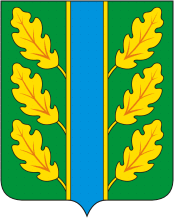 Периодическое печатное средство массовой информации«Вестник Дубровского района»Распространяется бесплатно.Подлежит распространению на территории Дубровского района.Порядковый номер выпуска:  № 91Дата выхода выпуска в свет:  03.08.2018 года.Тираж:  22 экземплярар.п.ДубровкаСоучредителями периодического печатного средства массовой информации «Вестник Дубровского района» являются: Дубровский районный Совет народных депутатов и администрация Дубровского района.Редакцией периодического печатного средства массовой информации «Вестник Дубровского района» является администрация Дубровского района, которая также является его издателем и распространителем.        Адрес редакции, издателя, типографии: 242750, Брянская область, поселок Дубровка, ул. Победы, д 18.        Периодическое печатное средство массовой информации «Вестник Дубровского района является официальным периодическим печатным средством массовой информации, предназначенным для опубликования муниципальных правовых актов органов местного самоуправления Дубровского района, обсуждения проектов муниципальных правовых актов, доведения до сведения жителей Дубровского района иной официальной информации.        Главный редактор: Василенко О.Н.Содержание:Раздел 1. «Правовые акты».1.1. Устав муниципального образования «Дубровский район». 1.2. Правовые акты, принимаемые на местном референдуме.1.3. Решения Дубровского районного Совета народных депутатов.1.4. Решения Дубровского поселкового Совета  народных депутатов1.5. Постановления и распоряжения администрации Дубровского района.1.6. Приказы Председателя контрольно- счетной палаты Дубровского района.Раздел 2. «Официальная информация».2.1. Отчеты о деятельности контрольно- счетной палаты Дубровского района.2.2.  Объявления о проведении публичных слушаний.2.3.  Муниципальные правовые акты, подлежащие обсуждению на публичных слушаниях.2.4. Иная официальная информация.Раздел 1. «Правовые акты».1.1. Устав муниципального образования «Дубровский район» – информация отсутствует.1.2. Правовые акты, принимаемые на местном референдуме – информация отсутствует.1.3. Решения Дубровского районного Совета народных депутатов 1.3.1. Российская ФедерацияБРЯНСКАЯ ОБЛАСТЬДУБРОВСКИЙ РАЙОННЫЙ СОВЕТ НАРОДНЫХ ДЕПУТАТОВР Е Ш Е Н И Еот   27. 07. 2018 года   № 422 - 6   р.п. ДубровкаОб охране общественного порядка и обеспечению безопасности на территории Дубровского района, защите прав и законных интересов граждан от преступных посягательств, принимаемых мерах по обеспечению общественного доверия            и поддержки граждан по итогам 1 полугодия  2018 года             В соответствии с частью 3 статьи 8 Федерального закона от 07.02.2011 №3-ФЗ «О полиции», рассмотрев информацию начальника МО МВД России «Жуковский» подполковника полиции А.В.Зарубина «По охране общественного порядка и обеспечению безопасности на территории Дубровского района, защите прав и законных интересов граждан от преступных посягательств, принимаемых мерах по обеспечению общественного доверия и поддержки граждан по итогам 1 полугодия 2018 года», Дубровский районный Совет народных депутатовРЕШИЛ:Информацию начальника МО МВД России «Жуковский», подполковника полиции А.В.Зарубина «По охране общественного порядка и обеспечению безопасности на территории Дубровского района, защите прав и законных интересов граждан от преступных посягательств, принимаемых мерах по обеспечению общественного доверия и поддержки граждан по итогам 1 полугодия 2018 года» принять к сведению.Рекомендовать отделению полиции «Дубровское» уделять особое внимание выполнению  мероприятий, направленных на предупреждение и пресечение уголовно-наказуемых деяний, на устранение причин и условий, способствующих их совершению, вести целенаправленную работу по обеспечению общественного порядка на территории муниципального образования «Дубровский район».Настоящее Решение опубликовать в периодическом печатном средстве массовой информации «Вестник Дубровского района»  и  разместить  на официальном сайте муниципального образования «Дубровский район» в сети Интернет:  www.admdubrovka.ru.».Глава муниципального образования«Дубровский район»                                                                                         Г.А.Черняков1.3.2. Российская ФедерацияБРЯНСКАЯ ОБЛАСТЬДУБРОВСКИЙ РАЙОННЫЙ СОВЕТ НАРОДНЫХ ДЕПУТАТОВР Е Ш Е Н И Еот    «27»  июля   .    № 424 - 6       рп  ДубровкаО внесении изменений в схему функционального зонирования Генерального плана и Правил землепользования и застройки Алешинского сельского  поселения Дубровского района Брянской области           В соответствии с Федеральным законом от 06.10.2003 г. №131-ФЗ "Об общих принципах организации местного самоуправления в Российской Федерации", Градостроительным Кодексом Российской Федерации, Уставом муниципального образования  "Дубровский район", рассмотрев итоговый протокол публичных слушаний от  18 июля . по вопросу внесения изменений в схему функционального зонирования Генерального плана и Правила землепользования и застройки Алешинского сельского  поселения Дубровского района Брянской области,Дубровский районный Совет народных депутатовРЕШИЛ:        1. Внести следующие изменения в схему функционального зонирования Генерального плана (утвержденного решением Дубровского районного Совета народных депутатов № 94 от 19.12.2012г.) и Правила землепользования и застройки Сещинского сельского   поселения Дубровского района Брянской области (утвержденные Решением Дубровского районного Совета народных депутатов № 280-6 от 31.01.2017 г.), путем  изменения нерегламентированной территориальной  зоны  сельскохозяйственных угодий в  состав  земель  сельскохозяйственного  назначения,  установленную  для земельных  участков  с  кадастровыми  номерами  32:05:0150302:75, 32:05:0150302:76,  32:05:0150302:80  площадью  1680616,0  кв.м.,  по  адресу: Брянская  область,  Дубровский  район,  СПК  «Заря»,  поле  №  67,68 расположенных  примерно  в  200  м.  южнее  д.  Жуково на  функциональную зону  ТС-2 - Зона размещения сельскохозяйственных предприятий.      2.  Решение вступает в силу с момента опубликования.      3. Опубликовать настоящее Решение в периодическом печатном средстве массовой информации «Вестник Дубровского района» и  разместить  на официальном сайте муниципального образования «Дубровский район» в сети Интернет:  www.admdubrovka.ru.Глава муниципального образования«Дубровский район»                                                                                             Г.А. Черняков1.3.3. Российская ФедерацияБРЯНСКАЯ ОБЛАСТЬДУБРОВСКИЙ РАЙОННЫЙ СОВЕТ НАРОДНЫХ ДЕПУТАТОВР Е Ш Е Н И Еот  27. 07. 2018 года   №  425 - 6                 р.п.  ДубровкаО назначении публичных слушаний по вопросу   внесения изменений в схему функционального  зонирования Генерального плана и Правила землепользования и застройки  «Сещинского сельского  поселения»   Дубровского  района  Брянской  областиРуководствуясь ст. 28 Федерального закона от 06.10.2003 г. № 131-ФЗ «Об общих принципах организации местного самоуправления в Российской Федерации», ст. 31, 32, 33 Градостроительного Кодекса Российской Федерации, ст. 16 Устава муниципального образования «Дубровский район», Положением о публичных слушаниях в муниципальном образовании «Дубровский район» утвержденным Решением Дубровского районного Совета народных депутатов от 21.02.2012 г. № 7,  заключениями комиссии по подготовке проектов Правил землепользования и застройки Дубровского городского и сельских поселений  Дубровского района, рассмотрев ходатайства администрации Дубровского района от 13.06.2018 года №1357,  от 23.07.2018 года № 1793,Дубровский районный Совет народных депутатовРЕШИЛ:1. Назначить публичные слушания  на  17 августа 2018 года в 10.00 по адресу: 242750, Брянская область, п. Дубровка, ул. Победы, д. 18, здание администрации Дубровского района, зал заседаний по вопросу внесения в схему функционального зонирования Генерального плана и  Правила землепользования и застройки  «Сещинского сельского поселения» Дубровского района Брянской области, утвержденных Решением Дубровского районного Совета народных депутатов № 94 от 19.12.2012 г, № 280-6 от 31.01.2017 г. следующих изменений:- замена функциональной зоны ТОД-2- Зона размещения объектов социального и коммунально-бытового назначения, земельный участок с кадастровым номером 32:05:0082101:62,  площадью 3975   кв.м. по адресу: Брянская область, Дубровский район, Сещинское сельское поселение, д. Большая Островня, ул. Центральная, д.9 - на функциональную зону ТОД-1 - Зона делового, общественного и коммерческого назначения с включением жилой застройки.          - корректировка границ функциональной зоны Т1 – Зона застройки индивидуальными жилыми домами, земельного участка с кадастровым номером 32:05:0081401:163 площадью 782 кв.м., по адресу: Брянская область,  Дубровский район, п.Сеща, пер.Ленина  1-й, д.9, к функциональной зоне ТОД-2 – Зона размещения объектов социального и коммунально-бытового назначения.          2. Утвердить состав Оргкомитета по подготовке и проведению публичных слушаний (приложение №1).3. Прием предложений по вопросу внесения изменений  в схему функционального зонирования Генерального плана и  Правил землепользования и застройки  Сещинского сельского поселения Дубровского района осуществлять оргкомитету в течение 10 календарных дней со дня официального опубликования настоящего Решения по адресу: п. Дубровка, ул. Победы, д. 18, отдел архитектуры и градостроительства администрации Дубровского района, кабинет №16, телефон 9-14-03, в рабочие дни с 9.00  до 16.30, перерыв с 13.00 до 14.00.4.  Решение вступает в силу с момента опубликования.5. Настоящее Решение опубликовать в периодическом печатном средстве массовой информации «Вестник Дубровского района» и разместить на официальном сайте муниципального образования «Дубровский район» в сети Интернет:  www.admdubrovka.ru.Глава муниципального образования«Дубровский район»                                                                         Г.А. Черняков                                                                                     Приложение №1к Решению Дубровского районного Совета народных депутатов    от  27.07. . № 425-6  СОСТАВоргкомитета по подготовке и проведению публичных слушаний Черняков Г.А. - Глава муниципального образования «Дубровский район», председатель Дубровского районного Совета народных депутатов;Ефименко С.Н. – заместитель главы администрации Дубровского района по строительству и экономическому развитию;Бурова Е.А. – председатель Комитета правовых и имущественных отношений  администрации района;Самохин И.В. – начальник отдела городского и жилищно-коммунального хозяйства администрации Дубровского района;Чураков А.А. – начальник отдела архитектуры и градостроительства администрации Дубровского района.1.3.4. Российская ФедерацияБРЯНСКАЯ ОБЛАСТЬ ДУБРОВСКИЙ РАЙОННЫЙ СОВЕТ НАРОДНЫХ ДЕПУТАТОВР Е Ш Е Н И Еот  27 июля 2018 г.  №  427 - 6                р.п. ДубровкаОб утверждении Порядка проведения аукциона на право заключения договора на установку и эксплуатацию рекламной конструкцииВ соответствии с Конституцией Российской Федерации,  Гражданским кодексом Российской Федерации, Федеральным законом от 06.10.2003 N 131-ФЗ "Об общих принципах организации местного самоуправления в Российской Федерации", Федеральным законом от 13.03.2006 N 38-ФЗ "О рекламе",  Федеральным законом от 26.07.2006 г. №  135-ФЗ «О защите конкуренции», Уставом муниципального образования «Дубровский район» Дубровский районный Совет народных депутатовРЕШИЛ:1. Утвердить Порядок проведения аукциона на право заключения договора на установку и эксплуатацию рекламной конструкции (далее - Порядок), согласно приложению.2. Утвердить базовую ставку оплаты за один квадратный метр рекламной конструкции в год (без учета налогов), предоставляемой в соответствии с  Порядком в размере 300 рублей.3. Опубликовать настоящее Решение в периодическом печатном средстве массовой информации «Вестник Дубровского района» и на сайте муниципального образования «Дубровский район».4. Настоящее Решение вступает в силу со дня его официального опубликования.5. Контроль за исполнением настоящего Решения возложить на главу администрации Дубровского района Шевелева И.А. Глава муниципального образования «Дубровский район						             Г.А. Черняков                                                                                                   Приложение 	                    к Решению Дубровского районного	                    Совета народных депутатов	              от   27 июля 2018 года  № 427-6Порядокпроведения аукциона  на право заключения договора на установку и эксплуатацию рекламной конструкции                                               1.Общие положения1.1. Настоящий  Порядок проведения аукциона на право заключения договора на установку и эксплуатацию рекламной конструкции  (далее по тексту – Порядок) разработан в соответствии с Гражданским кодексом Российской Федерации, со статьей 19 Федерального закона от 13 марта 2006года №38-ФЗ «О рекламе» и  регламентирует порядок проведения аукциона на право заключения договора на установку и эксплуатацию рекламной конструкции на земельном участке, находящемся в  собственности муниципального образования «Дубровский район», муниципального образования «Дубровское городское поселение»  или  государственная собственность на которые не разграничена, в соответствии с утвержденной схемой   размещения рекламных конструкций.1.2. В случае, если недвижимое имущество, к которому присоединяется рекламная конструкция, закреплено собственником за другим лицом на праве хозяйственного ведения, праве оперативного управления или ином вещном праве, договор на установку и эксплуатацию рекламной конструкции заключается с лицом, обладающим правом хозяйственного ведения, правом оперативного управления или иным вещным правом на такое недвижимое имущество, при наличии согласия такого собственника.1.3. Аукцион является открытым по составу участников и форме подачи заявок.	1.4. Предметом аукциона  является право заключения договора на установку и эксплуатацию рекламной конструкции.1.5. В настоящем Порядке используются следующие основные понятия:1) аукцион  (далее - аукцион) - торги в форме аукциона,2) комиссия по проведению аукциона на право заключения договора на установку и эксплуатацию рекламной конструкции (далее - комиссия) - коллегиальный орган, созданный администрацией Дубровского района;3) организатор аукциона – администрации Дубровского района (далее - организатор), обеспечивающий выполнение функций по организации и проведению аукциона, а также подготовку документации об аукционе;4) заявитель - любое юридическое лицо независимо от организационно-правовой формы, формы собственности, места нахождения и места происхождения капитала или любое физическое лицо, в том числе индивидуальный предприниматель, выразившее волеизъявление на участие в торгах и заключение договора на установку и эксплуатацию рекламной конструкции (далее - заявитель);5) участник аукциона - заявитель, допущенный комиссией по проведению аукциона на право заключения договора на установку и эксплуатацию рекламной конструкции к участию в аукционе;6) победитель аукциона – лицо, предложившее наиболее высокую цену за право заключения договора на установку и эксплуатацию рекламной конструкции;7) официальный источник размещения информации о проведении аукциона  - официальный сайт РФ - www.torgi.gov.ru и сайт муниципального образования «Дубровский район» www.admdubrovka.ru.         2. Функции организатора, заявителя, участника аукциона2.1. Организатор аукциона:1) разрабатывает и утверждает аукционную документацию;2) размещает извещение о проведении аукциона, аукционную документацию и иные документы и информацию,3) определяет дату и место проведения аукциона;4) определяет минимальную начальную цену за право заключения договора на установку и эксплуатацию рекламной конструкции, рассчитываемую в соответствии с методикой расчета согласно Приложению № 1 к настоящему Порядку;5) определяет размер задатка на участие в аукционе;6) представляет разъяснения положений аукционной документации в соответствии с настоящим Порядком;7) заключает договор на установку и эксплуатацию рекламной конструкции по форме согласно Приложению № 2 к настоящему Порядку;8) вправе отказаться от проведения аукциона в любое время, но не позднее, чем за пять дней до даты окончания срока подачи заявок на аукционе;9) выполняет иные функции, связанные с организацией и проведением аукциона.2.2. Заявитель:1) подает заявку на участие в аукционе как по одному лоту, так и в отношении нескольких лотов;2) обеспечивает достоверность представленной информации;3) вносит задаток для участия в аукционе;4) вправе отозвать или изменить поданную заявку на участие в аукционе до окончания срока приема заявок.2.3. Участник аукциона:1) участвует в аукционе в порядке, установленном настоящим Порядком;2) в случае победы в аукционе приобретает права и несет обязанности в соответствии с условиями документации об аукционе.2.4. Организатор:1) обеспечивает прием заявок, осуществления иных операций, связанных спроведением аукциона;2) размещает  протокол проведения аукциона;3) выполняет иные функции, необходимые для проведения аукциона, в соответствии с установленным  Порядком.2.5. Комиссия:1) принимает решение о признании заявителей на участие в аукционе участниками аукциона или об отказе в допуске к участию в аукционе по основаниям, установленным настоящим Порядком;2) принимает решение о признании аукциона несостоявшимся;3) определяет победителя аукциона;4) оформляет протокол о рассмотрении заявок на участие в аукционе, протокол о результатах аукциона.        3. Требования к заявителям, участникам аукциона3.1. В аукционе может участвовать лицо, удовлетворяющее требованиям настоящего Порядка.3.2. Участником аукциона не может быть лицо:1) которое не может быть владельцем рекламной конструкции или участником аукциона в соответствии с законодательством Российской Федерации;2) которое представило документы, оформленные с нарушением требований законодательства Российской Федерации и настоящего Порядка;3) которое в установленном порядке не внесло задаток на участие в аукционе;4) в отношении которого установлен факт проведения ликвидации или  наличие решения арбитражного суда о признании банкротом и об открытии конкурсного производства;5) в отношении которого установлен факт предоставления на участие в аукционе недостоверных сведений, содержащихся в документах, прилагаемых к заявке на участие в аукционе;6) представившее не все документы, перечисленные в извещении;7) наличие решения о приостановлении деятельности заявителя в порядке, предусмотренном Кодексом Российской Федерации об административных правонарушениях, на день рассмотрения заявки на участие в конкурсе или заявки на участие в аукционе;8) которое  подало заявку в отсутствие соответствующих полномочий.3.3. Проверка претендентов на участие в аукционе на соответствие требованиям, установленным пунктом 3.2 настоящего раздела, осуществляется комиссией.3.4. Основаниями для отказа в допуске к участию в аукционе являются:1) несоответствие заявителя требованиям, установленным пунктом 3.2 настоящего раздела;2) непредставление заявителем документов, установленных  разделом 5 настоящего Порядка.4. Извещение о проведении аукциона и аукционная документация4.1. Организатор обеспечивает размещение извещения о проведении  аукциона и утвержденной аукционной документации  не менее чем за тридцать дней до даты окончания срока подачи заявок на участие в аукционе.4.2. Извещение должно содержать следующие сведения:1) наименование организатора, его местонахождение, почтовый адрес,  номер контактного телефона;2) наименование, основные характеристики предмета аукциона;3) дата, время, место и форма проведения аукциона;4) адрес сайта, на котором размещена аукционная документация;5) шаг аукциона;6) начальная минимальная цена предмета аукциона применительно к каждому лоту;7) размер, порядок и срок внесения задатка на участие в аукционе;8) дата начала и окончания приема заявок на участие в аукционе;9)порядок предоставления участникам аукциона разъяснений положений документации об аукционе;10) место, дата и время рассмотрения заявок на участие в аукционе и подведения итогов;11) способ уведомления об итогах проведения аукциона;12) порядок проведения аукциона, в том числе об оформлении участия в аукционе, определении победителя аукциона;13) существующие обременения;14) сведения о сроке, в течение которого должен быть подписан договор;4.3. Аукционная документация должна содержать:1) сведения, указанные в извещении;2) форму заявки на участие в аукционе;3) сроки подачи заявок на участие в аукционе;4) перечень документов, прилагаемых к заявке на участие в аукционе;5) сведения о порядке и сроках отзыва заявок на участие в аукционе;6) порядок предоставления участникам аукциона разъяснений положений документации об аукционе;7) место, дату и время проведения аукциона;8) требования к участникам аукциона;9) срок и порядок внесения задатка, размер задатка;10) проект договора на установку и эксплуатацию рекламной конструкции;11) сведения о порядке определения победителя;12) начальную минимальную цену за право заключения договора на установку и эксплуатацию рекламной конструкции;13) сведения о сроке оплаты права на заключение договора на установку и эксплуатацию рекламной конструкции;14) величину повышения начальной цены предмета аукциона (шаг аукциона);15) сведения о сроке, в течение которого должен быть подписан договор на установку и эксплуатацию рекламной конструкции;16) иную информацию, касающуюся проведения аукциона.4.4. Организатор вправе отказаться от проведения аукциона не позднее, чем за пять дней до дня окончания срока подачи заявок на участие в аукционе.Организатор в день принятия такого решения направляет уведомление об отказе от проведения аукциона.4.5.Для участия в аукционе заявитель вносит задаток в размере 20% от начальной минимальной цены. Исполнение обязанности по внесению суммы задатка третьими лицами не допускается. Документом, подтверждающим поступлением задатка, является выписка со счета организатора аукциона.       5.Перечень документов, представляемых заявителями для участия в аукционе5.1.Заявка на участие в аукционе подается по установленной форме, согласно приложению №3 к настоящему Порядку. Заявка на участие в аукционе подается претендентом организатору аукциона лично, либо его надлежаще уполномоченным представителем.5.2. Одновременно с заявкой претенденты представляют следующие документы:5.2.1.  для юридических лиц: заверенные юридическим лицом копии свидетельства о государственной регистрации юридического лица, а также учредительных документов; полученная не ранее чем за 6 месяцев до даты подачи заявки выписка из Единого государственного реестра юридических лиц или нотариально заверенная копия такой выписки;5.2.2. для индивидуальных предпринимателей: заверенная индивидуальным предпринимателем копия свидетельства о государственной регистрации физического лица в качестве индивидуального предпринимателя; выписка из Единого государственного реестра индивидуальных предпринимателей или нотариально заверенная копия такой выписки;5.2.3. для физических лиц, не зарегистрированных в качестве индивидуальных предпринимателей: копия всех страниц паспорта либо иного документа, удостоверяющего личность;5.2.4. надлежащим образом заверенный перевод на русский язык документов о государственной регистрации юридического лица или физического лица в качестве индивидуального предпринимателя в соответствии с законодательством соответствующего государства (для иностранных лиц), полученные не ранее чем за шесть месяцев до даты размещения на официальном сайте торгов извещения о проведении аукциона;5.2.5. документ, подтверждающий полномочия лица на осуществление действий от имени лица, подающего заявку:-  документ, подтверждающий полномочия лица на осуществление действий от имени заявителя - юридического лица (копия решения о назначении или об избрании либо приказа о назначении физического лица на должность, в соответствии с которым такое физическое лицо обладает правом действовать от имени заявителя без доверенности (далее - руководитель). В случае если от имени заявителя действует иное лицо, заявка на участие в конкурсе должна содержать также доверенность на осуществление действий от имени заявителя, заверенную печатью заявителя (при наличии печати) и подписанную руководителем заявителя (для юридических лиц) или уполномоченным этим руководителем лицом, либо нотариально заверенную копию такой доверенности. В случае если указанная доверенность подписана лицом, уполномоченным руководителем заявителя, заявка на участие в аукционе должна содержать также документ, подтверждающий полномочия такого лица;- для физических лиц, в том числе индивидуальных предпринимателей (если заявка подписывается представителем физического лица): нотариальная доверенность или заверенная нотариально копия доверенности на представление интересов физического лица в объеме, достаточном для подачи заявки на участие в аукционе и участия в аукционе;5.2.6.  платежный документ (и копия платежного документа), подтверждающий внесение задатка;5.2.7. информация об общей площади информационных полей рекламных конструкций, действующие разрешения на установку и эксплуатацию которых ранее выданы лицу, подающему заявку на участие в аукционе, и его аффилированным лицам на территории Дубровского района;5.2.8. решение об одобрении или о совершении крупной сделки либо копия такого решения в случае, если требование о необходимости наличия такого решения для совершения крупной сделки установлено законодательством Российской Федерации, учредительными документами юридического лица и если для заявителя заключение договора, внесение задатка или обеспечение исполнения договора являются крупной сделкой;5.2.9. заявление об отсутствии решения о ликвидации заявителя - юридического лица, об отсутствии решения арбитражного суда о признании заявителя - юридического лица, индивидуального предпринимателя банкротом и об открытии конкурсного производства, об отсутствии решения о приостановлении деятельности заявителя в порядке, предусмотренном Кодексом Российской Федерации об административных правонарушениях.5.2.10. К данным документам также прилагается их опись. Заявка и опись  представляются  в двух  экземплярах, один из которых остается у организатора аукциона,  другой - у заявителя.5.3. В случае, если претендент намерен приобрести несколько лотов, то задаток вносится по каждому лоту и заявка подается по каждому лоту отдельно.6. Порядок подачи и рассмотрения заявок на участие в аукционе6.1 Одно лицо имеет право подать только одну заявку.Заявка с прилагаемыми к ней документами регистрируется организатором аукциона в журнале приема заявок с присвоением каждой заявке номера и указанием даты и времени подачи документов. На каждом экземпляре заявки организатором аукциона  делается отметка о принятии заявки с указанием ее номера, даты и времени принятия организатором. Заявки, поступившие по истечении срока их приема, указанного в информационном сообщении, вместе с описью, на которой делается отметка об отказе в принятии документов, возвращаются претендентам или их уполномоченным представителям под расписку.6.2.Заявитель вправе отозвать заявку на участие в аукционе в любое время до окончания срока подачи заявок на участие в аукционе, указанного в извещении о проведении  аукциона.6.3.Организатор направляет комиссии поступившие заявки на участие в аукционе не позднее дня, следующего за днем окончания срока подачи заявок на участие в аукционе.6.4. Комиссия проверяет поданные заявки на участие в аукционе на предмет соответствия требованиям, установленным настоящим Порядком, и принимает решение о допуске заявителей к аукциону, которые признаются участниками аукциона.Признание заявителей участниками аукциона осуществляется в течение пяти рабочих дней со дня окончания срока приема заявок.6.5. По итогам рассмотрения заявок комиссией составляется протокол о рассмотрении заявок и размещается в сети Интернет в срок не позднее рабочего дня, следующего за днем принятия указанного решения.6.6. В случае если по окончании срока подачи заявок на участие в аукционе подана только одна заявка на участие в аукционе и если данная заявка на участие в аукционе соответствует требованиям, предусмотренным документацией об аукционе, аукцион признается несостоявшимся, участник аукциона признается единственным участником аукциона.Договор на установку и эксплуатацию рекламной конструкции заключается с единственным участником аукциона на условиях предусмотренных аукционной документацией.6.7. В случае если по окончании срока подачи заявок на участие в аукционе не подана ни одна заявка на участие в аукционе, аукцион признается несостоявшимся.В случае признания аукциона несостоявшимся, если не подано ни одной заявки на участие в аукционе, организатор вправе повторно провести аукцион.Аукцион проводится не позднее третьего рабочего дня со дня признания заявителей участниками аукциона.Аукцион проводится путем повышения минимальной начальной цены предмета аукциона, указанной в извещении о проведении аукциона на шаг аукциона.6.8. В аукционе могут участвовать только лица, которые были допущены к участию в аукционе. Лица, допущенные к участию в аукционе, участвуют в его проведении лично или через уполномоченного представителя, который при регистрации участников аукциона должен представить организатору аукциона на обозрение документы, подтверждающие полномочия, предусмотренные подпунктом "в" пункта 4.1 настоящей документации. Помимо этого любое лицо, явившееся для участия в аукционе, должно при регистрации представить паспорт или иной документ, удостоверяющий личность. При регистрации участникам аукциона или их представителям выдаются пронумерованные карточки. Регистрация участников аукциона (проверка полномочий явившихся лиц и выдача им карточек) начинается за 30 минут до времени проведения аукциона по соответствующему лоту и заканчивается с началом проведения аукциона по соответствующему лоту. В случае неявки лица, подавшего заявку на участие в аукционе, или его представителя для участия в аукционе в определенные данной документации время и место данное лицо считается отказавшимся от участия в аукционе и для него наступают такие же последствия как для лица, не являющегося победителем аукциона. Такие же последствия наступают для лица, которое явилось для участия в аукционе или обеспечило явку представителя, но которое не было допущено на проведение аукциона ввиду отсутствия паспорта и (или) иного документа, предусмотренного настоящим пунктом.6.9. Аукцион проводится аукционистом, уполномоченным комиссией по проведению аукциона путем открытого голосования большинством голосов от присутствующих членов комиссии.6.10.. Аукцион начинается с объявления аукционистом открытия аукциона. Аукцион по каждому лоту начинается с оглашения номера лота, его наименования, краткой характеристики, начальной (минимальной) цены лота, "шага аукциона", а также количества участников аукциона по данному лоту.6.11. После оглашения начальной (минимальной) цены лота участникам аукциона предлагается заявить эту цену путем поднятия карточки. Если после троекратного объявления начальной (минимальной) цены лота ни один из участников аукциона не поднял карточку, аукцион по данному лоту признается несостоявшимся.6.12. После заявления участниками аукциона начальной (минимальной) цены лота аукционист предлагает заявлять свои предложения по цене лота, превышающей начальную цену, путем поднятия карточки. Каждое последующее поднятие карточки участниками означает согласие получить право на заключение договора на установку и эксплуатацию рекламных конструкций по цене, превышающей последнюю названную цену на "шаг аукциона". Участник аукциона при поднятии карточки также вправе устно озвучить иное более высокое предложение по цене лота в размере, кратном к "шагу аукциона". При отсутствии такого устного указания считается, что участник заявляет об увеличении цены лота на один "шаг аукциона".6.13. Аукционист называет номер карточки участника, который первым заявил начальную или последующую цену, указывает на этого участника и объявляет заявленную цену как размер платы за право заключения договора на установку и эксплуатацию рекламных конструкций. При отсутствии предложений со стороны иных участников аукциона цена повторяется три раза. Если до третьего повторения заявленной цены ни один из участников аукциона не поднял карточку и не заявил последующую цену, аукцион по данному лоту завершается.6.14. По завершении аукциона по лоту объявляется об определении победителя аукциона по лоту, называется определенный в результате аукциона размер платы за право заключения договора на установку и эксплуатацию рекламных конструкций и аукционный номер участника, выигравшего аукцион по лоту. Лицом, выигравшим аукцион, признается участник, аукционный номер которого и заявленная которым цена были названы последними и предложивший наибольшую цену.6.15. При проведении аукциона аукционист имеет право:а) призвать к порядку участников аукциона в случаях, если они своим поведением препятствуют проведению аукциона, нарушают порядок в зале проведения аукциона;б) делать замечания, предупреждать участников аукциона и их представителей о ненадлежащем поведении;в) задавать вопросы, конкретизировать, переспрашивать, уточнять у участников аукциона сведения относительно характера производимых ими действий.6.16. В течение 1 (одного) рабочего дня с даты проведения аукциона оформляется протокол о результатах аукциона.В протоколе проведения аукциона указываются:адрес, дата, время начала и окончания аукциона, начальная  стоимость права заключения договора на установку и эксплуатацию рекламной конструкции, сведения об участниках аукциона, максимальные предложения о цене предмета аукциона, сделанные участниками такого аукциона.Протокол проведения аукциона подписывается всеми присутствующими членами комиссии и размещается  на официальном сайте РФ - www.torgi.gov.ru и сайте муниципального образования «Дубровский район» - www.admdubrovka.ru,   в срок не позднее рабочего дня, следующего за днем принятия указанного решения. 6.17. Уведомление о признании участника аукциона победителем выдается победителю или его полномочному представителю под расписку в день подведения итогов аукциона. Участникам аукциона, за исключением его победителя, внесенные задатки возвращаются  в течение 5 рабочих дней с даты  подведения  итогов аукциона.                                     7. Заключение договора7.1. По результатам аукциона с победителем аукциона, а в случаях, предусмотренных настоящим Порядком, с иным участником аукциона заключается договор на установку и эксплуатацию рекламной конструкции.7.2. В течение 20 (двадцати) рабочих дней с даты опубликования протокола о результатах аукциона организатор аукциона направляет победителю аукциона два экземпляра договора на установку и эксплуатацию рекламных конструкций, подписанных со стороны инициатора аукциона. Договор составляется по форме приложения №2 к настоящему Порядку с указанием условий исполнения договора, предложенных победителем аукциона.7.3. Победитель аукциона обязан подписать договор и вернуть один его экземпляр организатору аукциона для учета и последующего направления инициатору аукциона в течение 5 (пяти) рабочих дней с даты получения данного договора от организатора аукциона. 7.4. Договор на установку и эксплуатацию рекламной конструкции заключается на условиях, указанных в извещении о проведении  аукциона и документации об аукционе, по цене, предложенной победителем аукциона, либо в случае заключения договора на установку и эксплуатацию рекламной конструкции с иным участником аукциона по цене, предложенной таким участником аукциона, но не меньше начальной минимальной цены аукциона.7.5. При уклонении или отказе победителя аукциона от подписания протокола по результатам аукциона и (или) заключения в установленный срок  договора на установку и эксплуатацию рекламной конструкции, задаток ему не возвращается и он утрачивает право на заключение  указанного договора.7.6. Сумма задатка, внесенного лицом, с которым по результатам аукциона заключен договор на установку и эксплуатацию рекламной конструкции, засчитывается в счет платы на право заключения указанного договора.                                      9. Разрешение споров9.1. Все вопросы, не урегулированные настоящим Порядком, подлежат разрешению в соответствии с действующим законодательством Российской Федерации.  Приложение № 1к Порядку проведения аукциона 	                                                                          на право заключения договора		на установку и эксплуатацию		 рекламной конструкции.Методикарасчета платы по договорам на установку и эксплуатациюрекламных конструкций и определения  начальной цены  за право заключения договора на установку и эксплуатациюрекламной конструкцииДля расчета размера оплаты за установку и эксплуатацию рекламной конструкции, вводится базовая ставка оплаты (БС)  Расчет размеров оплаты производится по следующей формуле:РП=БС х Кт х К3 х S,где:-РП – размер платы за установку и эксплуатацию рекламной конструкции;БС- базовая ставка;Кт - коэффициент, определяющий размер оплаты для разных типов рекламных конструкций, согласно таблице;- К3 - коэффициент, учитывающий значимость территории, на которой размещается реклама;В 1-ю территориальную зону входят территории, прилегающие к автодорогам:«Брянск-Смоленск», «Брянск-Смоленск»-Дубровка-Рогнедино, «Брянск-Смоленск»-Клетня, Дубровка-Вязовск»; «Брянск-Смоленск»- Бересток.Улицам рп. Дубровка: Ленина, Победы, Драгунского, Фокина, 324 Дивизии, 1-й микрорайон, Баранова, Объездная, Олега Кошевого, Сельхозтехника.Улицам п. Сеща: Центральная, Гагарина.В 2-ю территориальную зону входят территории населенных пунктов сельских поселений Дубровского района, улицы рп Дубровка и автомобильные дороги не вошедшие в 1-ю территориальную зону.- S - суммарная площадь рекламных поверхностей средств наружной рекламы и информации (в кв. метрах).Начальная (минимальная) цена за право заключения договора на установку и эксплуатацию рекламной конструкции равняется величине годовой платы по договору на установку и эксплуатацию рекламной конструкции на территории Дубровского района. Приложение № 2                                                                      к Порядку проведения аукциона 	                                                                           на право заключения   договора                                                                             на установку и эксплуатацию	    рекламной конструкции     Проект                                                      Договор         на установку и эксплуатацию рекламной конструкциир.п. Дубровка                                                           "___" _________ 20__ г.Администрация Дубровского района, именуемая в дальнейшем Администрация, в лице ________________________________________,действующего на основании _______________________, с одной стороны,и_______________________________________________________________,(полное наименование юридического лица, Ф.И.О., паспортные данныефизического лица (индивидуального предпринимателя)именуемое в дальнейшем Рекламораспространитель, в лице_______________________________________________________________,(должность, Ф.И.О. руководителя, представителя)действующего на основании _____________________________________,(наименование учредительного документа, иного документа, удостоверяющего права представителя)с другой стороны, совместно именуемые в дальнейшем Стороны, в соответствии с Федеральным законом от 13.03.2006 №38-ФЗ «О рекламе», на основании протокола о результатах аукциона  на право заключения договора на установку и эксплуатацию рекламной конструкции "___" ____ 20 __ г. №____ заключили настоящий договор о нижеследующем.1. Предмет договора1.1. Администрация обязуется предоставить Рекламораспространителю  за плату право на установку и эксплуатацию рекламной конструкции_______________________________________________________________,(№ на Схеме размещения рекламных конструкций, адрес размещения, вид,формат и площадь рекламной конструкции)с общей площадью информационного поля ______________ кв. м.2. Срок действия договора2.1. Срок действия Договора устанавливается:с "____" __________ 20__ года по "____" __________ 20__ года.2.2. По истечении срока действия Договора, обязательства Сторон прекращаются. 3. Платежи и расчеты по договору3.1. Размер платы по Договору составляет __________________ рублей в год, в том числе НДС.* В случае, если Рекламораспространитель не является плательщиком НДС, слова «в том числе НДС ___%_______ (______) рублей __  копеек» заменяются на слова «НДС не облагается на основании главы 26.2 Налогового кодекса РФ».3.2. Плата вносится Рекламораспространителем  в безналичном порядке  с момента подписания Договора путем перечисления_________________________________________________________________________________________________________________________ежеквартально, не позднее 25 числа последнего месяца квартала.4. Права и обязанности  Сторон4.1. Права и обязанности Рекламораспространителя:4.1.1. Рекламораспространитель имеет право:1) на установку рекламной конструкции после получения разрешения в администрации Дубровского района;2) на беспрепятственный доступ к имуществу, к которому присоединяется рекламная конструкция, и пользования этим имуществом для целей, связанных с осуществлением прав владельца рекламной конструкции, в том числе с ее установкой, эксплуатацией, техническим обслуживанием и демонтажем.4.1.2. Рекламораспространитель  обязан:1) своевременно и в полном объеме производить платежи, предусмотренные Договором;2) не позднее 30 дней уведомить Администрацию в письменной форме об изменении своих реквизитов, а также о переизбрании единоличного исполнительного органа с предоставлением заверенных копий соответствующих документов;3) не допускать повреждения имущества, к которому присоединяется рекламная конструкция, при повреждении устранить их за счет собственных средств в срок, указанный в предписании Администрации;4) содержать рекламную конструкцию в надлежащем техническом и эстетическом состоянии, незамедлительно устранять технические и физические недостатки;5) нести ответственность за возникшие из-за нарушения условий монтажа и эксплуатации рекламной конструкций неисправности и аварийные ситуации;6) нести ответственность за безопасность установки и эксплуатации рекламных конструкций в соответствии с законодательством РФ;7) осуществить демонтаж рекламной конструкции после истечения срока действия Договора, а также в случае аннулирования разрешения на установку и эксплуатацию рекламной конструкции или признания его недействительным, и привести имущество, к которому присоединяется рекламная конструкция в первоначальное состояние;4.2. Права и обязанности Администрации:4.2.1. Администрация вправе:1) осуществлять контроль за исполнением Рекламораспространителем условий  Договора;2) отказаться от исполнения Договора в одностороннем порядке, в случае нарушения Рекламораспространителем  обязанностей по Договору.4.2.2. Администрация  обязана:1) обеспечить Рекламораспространителю беспрепятственный доступ имуществу, к которому присоединяется рекламная конструкция, для осуществления им прав владельца рекламной конструкции, в том числе установки, эксплуатации, технического обслуживания и демонтажа;2) известить Рекламораспространителя  об изменении своих реквизитов путем письменного уведомления.5. Изменение, расторжение и  прекращение договора5.1. Все изменения и (или) дополнения к Договору оформляются Сторонами в письменной форме и вступают в силу с момента их подписания Сторонами, за исключением случаев, предусмотренных действующим законодательством и Договором.5.2.Досрочное расторжение Договора допускается по соглашению Сторон либо по решению суда, кроме случаев, когда Договор может быть расторгнут в одностороннем порядке.5.3. Администрация  вправе в одностороннем порядке полностью отказаться от исполнения Договора в случае нарушения Рекламораспространителем обязанностей, предусмотренных подпунктами 1-3 пункта  4.1.2 Договора,  а также в  случае  аннулирования  или  признания недействительным разрешения на установку и эксплуатацию рекламной конструкции.5.4. Об отказе от исполнения Договора в одностороннем порядке Администрация уведомляет Рекламораспространителя письменным уведомлением, направленным заказным письмом с уведомлением о вручении либо врученным лично. Договор считается расторгнутым в одностороннем порядке по истечении 10 дней с момента получения указанного уведомления Рекламораспространителем.5.5.Если Рекламораспространитель несвоевременно демонтировал рекламную конструкцию либо не привел в первоначальное состояние имущество, к которому была присоединена рекламная конструкция, администрация Дубровского района  вправе потребовать внесения платы по Договору за все время просрочки, возмещения убытков и компенсации расходов.6. Ответственность сторон6.1. За неисполнение или ненадлежащее исполнение обязательств по Договору Стороны несут ответственность в соответствии с условиями Договора и законодательством Российской Федерации.6.2. За несвоевременное  внесение  или внесение не  в полном объеме платы по Договору  Рекламораспространитель выплачивает администрации Дубровского района пени в размере 0,1% от размера несвоевременно внесенной платы за каждый день просрочки.7. Дополнительные условия7.1. Уведомления, претензии и иная переписка между Сторонами может вестись путем обмена документами, а также посредством отправки документов по адресу, указанному Стороной Договора, посредством почтовой, факсимильной, электронной связи, предусматривающей фиксацию доставки документов, которые считаются полученными Стороной Договора в день их доставки, хотя бы Сторона по этому адресу не находится или не проживает.7.2. Споры, вытекающие из Договора, подведомственные арбитражному суду, подлежат разрешению в Арбитражном суде Брянской области.Споры, подведомственные федеральному суду общей юрисдикции или мировому судье подлежат разрешению в соответствии с подсудностью.7.3. Договор составлен в ___ экземплярах, имеющих одинаковую юридическую силу.	8.  Особые условия       8.1.Организатор аукциона, обязан соблюдать принципы и правила обработки  персональных данных,    предусмотренные  Федеральным законом  от 27.07.2006г. № 152-ФЗ «О персональных данных».       8.2. Продавец, обязуется  соблюдать  конфиденциальность персональных данных и обеспечивать безопасность персональных  данных  при  их                 обработке.8.4. Продавец, обязуется соблюдать требования к защите обрабатываемых персональных данных в соответствии со статьей 19  настоящего Федерального закона от 27.07.2006г. № 152-ФЗ «О персональных данных».9. Приложения  к договору9.1. Протокол о результатах аукциона  на право заключения договора на установку и эксплуатацию рекламной конструкции от "___" ____ 20 __ г. №__________________________________________________________________10. Реквизиты и подписи сторонАдминистрация Дубровского района                     РекламораспространительПриложение № 3                                                                      к Порядку проведения аукциона 	                                                                           на право заключения   договора                                                                             на установку и эксплуатацию	    рекламной конструкцииЗАЯВКА НА УЧАСТИЕ В АУКЦИОНЕна право заключения договора на установку и эксплуатацию рекламной конструкции по лоту № __  (фирменное наименование (наименование) юридического лица, Ф.И.О. физического лица)___________________________________________________ (далее – Заявитель) в лице _____________________________________________________________________________ (наименование должности (для юридических лиц), Ф.И.О. уполномоченного лица представителя) Заявителя)изучив документацию об аукционе на право заключения договора на установку и эксплуатацию рекламной конструкции, сообщает о намерении принять участие в аукционе на право заключения договора на установку и эксплуатацию рекламной конструкции по адресу:_____________________________________________________________________________(место расположения (адрес)  рекламного места)Сведения о Заявителе (для юридического лица):Место нахождения: ____________________________________________________________ Почтовый адрес: ______________________________________________________________ Номер контактного телефона, факса: _____________________________________________Сведения о Заявителе (для физического лица (в том числе для индивидуального предпринимателя):Паспорт __________________________________________________________________(Номер, кем и когда выдан) Место жительства ____________________________________________________________Номер контактного телефона, факса: _____________________________________________Реквизиты счета для возврата задатка:____________________________________________   Подпись Заявителя __________________	М.П.    «___» _______2018 г.   Подпись  полномочного представителя Заявителя_______________    «__»________ 2018 г.Заполняется Организатором аукциона:Заявка принята Организатором аукциона:Администрацией Дубровского района Брянской областиВремя и дата принятия заявки:Час. __ мин. __         «__» __________  2018  г.Регистрационный номер заявки: №   ____Подпись уполномоченного лица Организатора аукциона_______________________ /_____________/ 1.4. Решения Дубровского поселкового Совета  народных депутатов - информация отсутствует.1.5.  Постановления и распоряжения администрации Дубровского района 1.5.1. РОССИЙСКАЯ ФЕДЕРАЦИЯ
БРЯНСКАЯ ОБЛАСТЬАДМИНИСТРАЦИЯ ДУБРОВСКОГО РАЙОНА
ПОСТАНОВЛЕНИЕот «06» июля 2018 г. № 429 рп ДубровкаО подготовке проекта внесения изменений в схему территориального планирования Дубровского муниципального района Брянской областиВ соответствии со статьями 9, 20, 21 Градостроительного кодекса Российской Федерации, Федеральным Законом от 06.10.2003 г. №131 ФЗ «Об общих принципах организации местного самоуправления в Российской Федерации», в рамках реализации целевой программы «Устойчивое развитие сельских территорий на 2014-2017 годы и на период до 2020 года»ПОСТАНОВЛЯЮ:Подготовить проект изменений в схему территориального планирования Дубровского муниципального района Брянской области и разместить в Федеральной Государственной информационной системе территориального планирования http://fqis.minreqion.ru и на официальном сайте муниципального образования «Дубровский район» www.admdubrovka.ru. до 27.07.2018 г.Утвердить Порядок направления предложений заинтересованных лиц по подготовке внесения изменений в схему территориального планирования Дубровского муниципального района Брянской области (приложение №1).Опубликовать настоящее постановление в периодическом печатном средстве массовой информации «Вестник Дубровского района» и разместить на официальном сайте муниципального образования «Дубровский район» www.admdubrovka.ru.Контроль за исполнением настоящего постановления оставляю за собой.Г лава администрации Дубровского района                            И.А. ШевелевПриложение № 1    к постановлению администрации Дубровского района  от « 06 » 07 2018г. № 429ПОРЯДОК НАПРАВЛЕНИЯпредложений заинтересованных лиц по подготовке внесения изменений в схему территориального планирования Дубровского муниципального района Брянской областиС момента опубликования сообщения о подготовке внесения изменений в схему территориального планирования Дубровского муниципального района Брянской области (далее - Проект) в течение срока проведения работ по подготовке проекта до 27.07.2018 г. заинтересованные лица вправе направить в отдел архитектуры и градостроительства администрации Дубровского района (далее - отдел архитектуры и градостроительства) свои предложения.Предложения с пометкой «в отдел архитектуры и градостроительства по внесению изменений в схему территориального планирования Дубровского муниципального района Брянской области» направляются по почте в адрес: 242750, Брянская область, Дубровский район, р.п. Дубровка, улица Победы, 18, администрация Дубровского района кабинет 16 и (или) по e-mail :dbradm@, online, debryanck.ru. ,dbr-orgotdel@yandex.ru arx.dubrovcka@vandex.ruПредложения в Проект изменений в схему территориального планирования Дубровского муниципального района Брянской области должны быть за подписью юридического лица (указывается должность руководителя, наименование организации и фамилия, имя, отчество руководителя) или физического лица (указывается фамилия, имя, отчество), их изложившего, с указанием обратного адреса и даты подготовки предложений.Предложения могут содержать любые материалы (как на бумажных, так и магнитных носителях). Направленные материалы возврату не подлежат.Начальник отдела архитектуры и градостроительств в течение 5 рабочих дней даёт письменный ответ по существу обращений физических или юридических лиц.Регистрация обращений осуществляется в специальном журнале. 	Отдел архитектуры и градостроительства не дает ответы на поступившие предложения. 8. Отдел архитектуры и градостроительства вправе вступать в переписку с заинтересованными лицами, направившими предложения.9. Предложения, поступившие в отдел архитектуры и градостроительства после истечения установленного срока, неподписанные предложения, а также предложения, не имеющие отношения к подготовке проекта внесения изменений в схему территориального планирования, отделом архитектуры и градостроительства не рассматриваются.1.5.2. РОССИЙСКАЯ  ФЕДЕРАЦИЯБРЯНСКАЯ ОБЛАСТЬ АДМИНИСТРАЦИЯ ДУБРОВСКОГО РАЙОНАПОСТАНОВЛЕНИЕот    «    23  »       07     .   №   469       р.п. ДубровкаО подготовке проекта  смены функционального зонированияГенерального плана и Правил  землепользования и застройки Сещинского  сельского поселения Дубровского района.               В соответствии со статьями 9,24,25, 31-33 Градостроительного Кодекса Российской Федерации, Федеральным законом от 06.10.2003 года №131 ФЗ «Об общих принципах организации местного самоуправления в Российской Федерации», в целях обеспечения правовых основ градостроительной деятельности, создания условий для устойчивого развития территории городского и сельских поселений Дубровского района, сохранения окружающей среды и объектов культурного наследия, обеспечение прав и законных интересов физических и юридических лиц, создания условий для привлечения инвестиций, в том числе путем  предоставления возможности выбора наиболее эффективных видов разрешенного использования земельных участков и объектов капитального строительства, в соответствии с Уставом муниципального образования «Дубровский район», в связи с  поданным заявлением Истомина А.Ю., учитывая протокол заседания № 7   Комиссии по подготовке проектов Правил землепользования и застройки Дубровского городского  и сельских поселений Дубровского района по  вопросу  подготовки проекта  изменений в  Генеральный план и Правила землепользования  застройки  Сещинского сельского поселения Дубровского района,  от  20.07.2018 г.ПОСТАНОВЛЯЮ:         1.    Подготовить проект  изменений в  схему функционального зонированияГенерального плана и  Правил землепользования и застройки Сещинского сельского поселения Дубровского района Брянской области  (далее – Проект) утвержденых решениями  Дубровского  районного Совета народных депутатов от  19.12.2012 г. № 94 и 31.01.2017г. № 280-6  до 16.08.2018 г. (приложение № 1).         2.    Утвердить порядок направления в Комиссию по подготовке проекта изменений в    схему функционального зонирования Генерального плана и Правил  землепользования и застройки Сещинского сельского поселения Дубровского района  предложений заинтересованных лиц по подготовке Проекта,  согласно приложению № 2.        3. Настоящее постановление вступает в силу с момента официального опубликования.        4.    Опубликовать настоящее постановление в периодическом печатном средстве массовой информации «Вестник Дубровского района» и разместить на  официальном  сайте  муниципального  образования  «Дубровский район» www.admdubrovka.ru.         5.   Контроль за  выполнением постановления возложить на заместителя главы администрации Дубровского района по строительству  и экономическому развитию  С. Н. Ефименко. Глава администрацииДубровского района                                                                                      И.А. ШевелевПриложение №2
к постановлению администрации
Дубровского района                                                                                                 от  «  23 »     07       .   № 469          
ПОРЯДОК НАПРАВЛЕНИЯ
    предложений заинтересованных лиц в Комиссию по подготовке проектов Правил землепользования и застройки   Дубровского городского и сельских поселений Дубровского района        1. С момента опубликования сообщения о подготовке проектов  изменений в  схему функционального зонирования Генерального плана и  в Правила землепользования и застройки Сещинского сельского поселения Дубровского района (далее – Проекта   изменений в  Генеральный план и  в Правила землепользования и застройки)  в течение  срока проведения работ по подготовке проекта правил землепользования и застройки утвержденные решением Дубровского  районного Совета народных депутатов от 31.01.2017г. № 280-6 и 19.12.2012 г.  № 94   до 16.08.2018 г. (приложение).  Заинтересованные лица  вправе направить в Комиссию по   подготовке проекта правил землепользования и застройки   Дубровского городского и сельских поселений Дубровского района (далее – Комиссия) свои предложения.        2. Предложения с пометкой «В комиссию по подготовке проектов изменений в Правила землепользования и застройки территории  Дубровского городского и сельских поселений Дубровского района» направляются по почте в адрес: 242750, Брянская область, Дубровский  район, р.п. Дубровка, улица Победы, 18, администрация Дубровского района и по e-mail: dbradm@online.debryanck.ru .    dbr-orgotdel@yandex.ru .         3. Предложения в Проекты  изменений в Генеральный план и в  Правила землепользования и застройки должны быть за подписью юридического лица (указывается должность руководителя, наименование организации и фамилия, имя, отчество руководителя) или физического лица (указывается фамилия, имя, отчество), их изложившего, с указанием обратного адреса и даты подготовки предложений.        4. Предложения могут содержать любые материалы (как на бумажных, так и иных носителях). Направленные материалы возврату не подлежат.        5. Секретарь Комиссии в течение месяца даёт письменный ответ по существу обращений физических или юридических лиц.        6. Регистрация обращений осуществляется в специальном журнале.        7. Комиссия не дает ответы на поступившие предложения.        8.Комиссия вправе вступать в переписку с заинтересованными лицами, направившими предложения.        9. Предложения, поступившие в Комиссию после истечения установленного срока, неподписанные предложения, а также предложения, не имеющие отношения к подготовке проекта правил землепользования и застройки, Комиссией не рассматриваются.Приложение №1
к постановлению администрации
Дубровского района
от  «   23 »         07    .   №  469Проект изменений в Генеральный план и Правил землепользования и застройки   Сещинского сельского  поселения  Дубровского района    в части изменения функционального зонирования применительно к земельному участку площадью .кв., с кадастровым номером 32:05:0081401:163 расположенного по адресу: Брянская область, Дубровский район, п. Сеща, пер. Ленина 1-й, дом 9        В соответствии со ст. 33 Градостроительного Кодекса Российской Федерации, обращением Истомина А.Ю., от 17.07.2018 г. (вх. № 4039 от 19.07.2018 г.), Постановлением администрации Дубровского района  от «____» __________ .  «О подготовке проекта смены  функционального зонирования Генерального плана и Правил землепользования и застройки  Сещинского сельского поселения Дубровского района Брянской области»  в части изменения функционального зонирования применительно к земельному участку, с кадастровым номером 32:05:0081401:163  по адресу: Брянская область, Дубровский район, п. Сеща, пер. Ленина 1-й, дом 9, внести изменения в Генеральный план (утвержденный Решением Дубровского районного Совета народных депутатов  19.12.2012 г. № 94) и Правила землепользования и застройки  (утвержденные Решением Дубровского районного Совета народных депутатов  31.01.2017 г.  № 280 – 6) Сещинского сельского поселения Дубровского района Брянской области, путем замены функциональной зоны - застройки индивидуальными жилыми домами ТЖ-1 (приложение № 1 к проекту изменений в Генеральный план и Правил землепользования и застройки Сещинского сельского поселения  Дубровского района    Брянской области) и отнесения территории, принадлежащий Истомину А.Ю. площадью 782,0 кв.м. по адресу: Брянская область, Дубровский район, п. Сеща, пер. Ленина 1-й, дом 9 - на функциональную зону  размещения объектов социального и коммунально-бытового назначения (ТОД-2)(приложение 2 к проекту изменений Генерального плана и Правил землепользования и застройки Сещинского сельского поселения  Дубровского района Брянской области).Приложение 1 к  Проекту изменений  в Генеральный план иПравил землепользования и застройки Сещинского сельского поселения Дубровского района  Брянской областиГрафическое изображениефрагмента схемы функционального зонирования Генерального плана и  Правил землепользования и застройки Сещинского сельского поселенияДубровского района Брянской области (установление действия функциональной зоны делового, общественного и коммерческого  назначения с включением жилой застройки (ТОД- 1)( в границах земельного участка с кадастровым номером 32:05:0081401:163, площадью .кв., по адресу: Брянская область, Дубровский район, п. Сеща, пер. Ленина 1-й, дом 9.Действующая редакция                                                                                                                  Приложение 2 к  Проекту изменений  в Генеральный план иПравил землепользования и застройки Сещинского сельское поселения Дубровского района  Брянской областиПроектное предложение1.5.3. Российская ФедерацияБрянская областьАдминистрация Дубровского районаПОСТАНОВЛЕНИЕот 26.07.2018г.  №486                      р.п. ДубровкаО внесении изменений в краткосрочный (2017-2019 года) план реализации региональной программы «Проведение капитального ремонта общего имущества многоквартирных домов на территории Брянской области» (2014-2043 годы) на территории муниципального образования «Дубровское городское поселение», утвержденный постановлением администрации Дубровского района  №238а от 01.07.2016г.В соответствии со статьей 168 Жилищного кодекса Российской Федерации, Федеральным законом от 21 июля 2007 года   № 185-ФЗ «О Фонде содействия реформированию жилищно-коммунального хозяйства», Законом Брянской области от 11 июня 2013 года № 40-З «Об организации проведения капитального ремонта общего имущества в многоквартирных домах, расположенных на территории Брянской области» в целях уточнения планируемых видов услуг и (или) работ по капитальному ремонту общего имущества в многоквартирных домах, определения видов и объема государственной поддержки капитального ремонтаПОСТАНОВЛЯЮ: 1.Внести в краткосрочный (2017-2019 годы)  план реализации региональной программы «Проведение капитального ремонта общего имущества многоквартирных домов на территории Брянской области» (2014-2043 годы) на территории муниципального образования «Дубровское городское поселение», утвержденный постановлением администрации  Дубровского района №238а от 01.07.2016г. (в редакции постановления №257 от 10.05.2017г., №420 от 14.07.2017 г., №942 от 22.12.2017г., №125 от 02.03.2018г.) следующие изменения:1.1. Изложить краткосрочный (2017-2019 годы) план реализации региональной программы «Проведение капитального ремонта общего имущества многоквартирных домов на территории Брянской области» (2014-2043 годы) на территории муниципального образования «Дубровское городское поселение»  в новой редакции, согласно  приложению 1.2. Опубликовать настоящее постановление в периодическом печатном средстве массовой информации «Вестник Дубровского района» и разместить на официальном сайте муниципального образования «Дубровский район».3. Настоящее постановление вступает в силу после его опубликования.4. Контроль за выполнением настоящего постановления возложить   на заместителя главы администрации Дубровского района по городскому и жилищно-коммунальному хозяйству Самохина И. В.Глава администрации Дубровского района                                   И. А. ШевелевПППриложение 1 к  Постановлению 
администрации Дубровского района
от  26.07.2018г. №486КРАТКОСРОЧНЫЙ (2017-2019 годов) план реализации региональной программы «Проведение капитального ремонта общего имущества многоквартирных домов  на территории Брянской области»  (2014 - 2043 годы) на территории муниципального образования «Дубровское городское поселение»1.Целевые показатели и ожидаемые итоги реализации краткосрочного планаЦелями краткосрочного (2017-2019 годов) плана реализации региональной программы «Проведение капитального ремонта общего имущества многоквартирных домов  на территории Брянской области»  (2014 - 2043 годы) на территории муниципального образования «Дубровское городское поселение» (далее - краткосрочный план) являются конкретизация сроков проведения капитального ремонта общего имущества в многоквартирных домах, уточнение планируемых видов услуг и (или) работ по капитальному ремонту, определение видов и объема государственной поддержки, муниципальной поддержки капитального ремонта.Задачи краткосрочного плана:  - создание благоприятных условий проживания граждан в многоквартирных домах, включенных в краткосрочный план;  - информирование населения о сроках проведения и объемах работ по капитальному ремонту общего имущества в многоквартирных домах, включенных в краткосрочный план;  - снижение величины физического износа элементов зданий многоквартирных домов.Ожидаемым итогом реализации краткосрочного плана является проведение капитального ремонта 5 многоквартирных домов общей площадью 2674,50 кв. м.Планируемые показатели выполнения работ по капитальному ремонту многоквартирных домов Брянской области, включенных в краткосрочный план, приведены в приложении 3 и приложении 3.1.к краткосрочному плану.2.     Объем и источники финансирования мероприятий, осуществляемыхв рамках краткосрочного планаОбщий объем финансирования краткосрочного плана составляет                8 660 451, 95 рублей. Объем долевого финансирования проведения услуг и (или) работ по капитальному ремонту многоквартирных домов, которые включены в краткосрочный план реализации региональной программы капитального ремонта многоквартирных домов, состоит из:          субсидии за счет средств Фонда содействия и реформирования ЖКХ (далее - Фонд)  – 0,00 рубль;субсидии за счет областного бюджета – 0,00 рублей;          субсидии, предусмотренные в бюджетах муниципальных образований на долевое финансирование –  0,00 рублей;          за счет средств собственников помещений многоквартирных домов Дубровского городского поселения – 8 660 451, 95 рубля. Перечень многоквартирных домов включенных в краткосрочный план и подлежащих капитальному ремонтуВ рамках реализации краткосрочного плана в 2017-2019 годах за счет средств собственников помещений многоквартирных домов Дубровского городского поселения, запланировано проведение капитального ремонта 5 многоквартирных домов общей площадью 2674,50 кв. м.Перечень многоквартирных домов Дубровского городского поселения, включенных в краткосрочный план, приведен в приложении 1 и приложении 1.1. к краткосрочному плану.4. Перечень и планируемая стоимость услуг и (или) работ по                                                                                                   капитальному ремонту общего имущества в многоквартирном домеПеречень услуг и (или) работ по капитальному ремонту общего имущества в многоквартирном доме, оказание и (или) выполнение которых определено статьей 166 Жилищного кодекса Российской Федерации, а также статьей 17 Закона Брянской области от 11 июня 2013 года № 40-3 (ред. от 06 марта 2014 года) «Об организации проведения капитального ремонта общего имущества в многоквартирных домах, расположенных на территории Брянской области».Планируемая стоимость услуг и (или) работ по капитальному ремонту общего имущества в многоквартирном доме определялась в краткосрочных планах реализации региональной программы, утвержденных органами местного самоуправления муниципальных образований Брянской области, с учетом нормативной (предельной) стоимости проведения капитального ремонта многоквартирных домов, установленной в региональной программе.Перечень многоквартирных домов Дубровского городского поселения, включенных в краткосрочный план, с указанием видов и стоимости услуг и (или) работ по капитальному ремонту,  приведен в приложении 2 и приложении 2.1. к краткосрочному плану.С приложением 3 к  КРАТКОСРОЧНОМУ  (2017-2019 годов) плану реализации региональной программы «Проведение капитального ремонта общего имущества многоквартирных домов  на территории Брянской области»  (2014 - 2043 годы) на территории муниципального образования «Дубровское городское поселение»   можно ознакомиться на сайте муниципального образования «Дубровский район» в сети Интернет.1.6. Приказы Председателя контрольно - счетной палаты Дубровского района - информация отсутствует.Раздел 2. «Официальная информация».2.1. Отчеты о деятельности контрольно - счетной палаты Дубровского района - информация отсутствует.2.2.  Объявления о проведении публичных слушаний  - информация отсутствует2.3.  Муниципальные правовые акты, подлежащие обсуждению на публичных слушаниях 2.3.1. Российская ФедерацияБРЯНСКАЯ ОБЛАСТЬГЛАВА МУНИЦИПАЛЬНОГО ОБРАЗОВАНИЯ «ДУБРОВСКИЙ РАЙОН»ПОСТАНОВЛЕНИЕот  01. 08. 2018 года  № 1р.п. ДубровкаО назначении публичных слушаний  по вопросу   предоставления разрешения на условно разрешенный вид использования земельных участков.Руководствуясь ст. 28 Федерального закона от 06.10.2003 г. № 131-ФЗ «Об общих принципах организации местного самоуправления в Российской Федерации», ст. 39 Градостроительного Кодекса Российской Федерации, ст. 16 Устава муниципального образования «Дубровский район», Решением Дубровского районного Совета народных депутатов от 21.02.2012 г. № 7 «О принятии Положения о публичных слушаниях в муниципальном образовании «Дубровский район», Правилами землепользования и застройки Дубровского городского поселения Дубровского района Брянской области, рассмотрев ходатайства администрации Дубровского района от 23.07.2018 года № 1791, от 27.07.2018 года №1847, постановляю:           1. Назначить публичные слушания  по инициативе главы муниципального образования «Дубровский район»   22 августа  2018 года       в 10.00    по адресу: 242750,  Брянская область, п. Дубровка, ул. Победы,   д.18,  здание администрации Дубровского района, зал заседаний, по следующим вопросам:1.1. О предоставлении разрешения на условно разрешенный вид использования земельного участка ООО СП «Дубровское» общей площадью 8924,0 кв.м. в кадастровом квартале 32:05:0020402 по адресу: Брянская область, Дубровский район, д.Потрясовка, расположенному в зоне сельскохозяйственных угодий (ТС-1) – для «животноводческие фермы различного профиля».1.2. О предоставлении разрешения на условно разрешенный вид использования земельного участка Шинкоренко В.В. общей площадью 600,0 кв.м. в кадастровом квартале 32:05:0110507 по адресу: Брянская область, Дубровский район, рп Дубровка, ул.Фабричная, д.6, расположенному в зоне ТОД-1 (Зона делового, общественного и коммерческого назначения с включением жилой застройки) – для индивидуального жилищного строительства  -– размещение индивидуального жилого дома (дом, пригодный для постоянного проживания, высотой не выше трех надземных этажей);- выращивание плодовых, ягодных, овощных, бахчевых или иных декоративных или сельскохозяйственных культур;- размещение индивидуальных гаражей и подсобных сооружений.          2. Утвердить состав Оргкомитета по подготовке и проведению публичных слушаний (приложение №1).          3. Прием предложений по вопросу предоставления разрешения на условно разрешенный вид использования земельных участков осуществлять Оргкомитету в течение 10 рабочих дней со дня официального опубликования настоящего решения по адресу: п. Дубровка, ул. Победы, д. 18, отдел архитектуры и градостроительства администрации Дубровского района, кабинет №16, телефон 9-14-03, в рабочие дни с 9.00 до 16.30, перерыв  с 13.00  до  14.00.          4.  Решение вступает в силу с момента опубликования.          5. Настоящее Решение опубликовать в периодическом печатном средстве массовой информации «Вестник Дубровского района» и разместить на официальном сайте муниципального образования «Дубровский район» в сети Интернет:  www.admdubrovka.ru.Глава муниципального образования«Дубровский район»                                                                    Г.А. Черняков                                              Приложение №1                                                             к Постановлению главы муниципального                                              образования «Дубровский район»                                                                     от 01.08.2018 года  № 1СОСТАВоргкомитета по подготовке и проведению публичных слушаний Черняков Г.А. - Глава муниципального образования «Дубровский район», председатель Дубровского районного Совета народных депутатов;Ефименко С.Н. – заместитель главы администрации Дубровского района по строительству и экономическому развитию;Бурова Е.А. – председатель Комитета правовых и имущественных отношений  администрации Дубровского района;Разикова Г.Я. – начальник отдела экономики администрации Дубровского района;Чураков А.А. – начальник отдела архитектуры и градостроительства администрации Дубровского района.Иная официальная информация2.4.1.Извещение о приеме заявленийо намерении участвовать в аукционеАдминистрация Дубровского района, в соответствии со ст. 39.18 Земельного кодекса Российской Федерации, извещает лиц, которые заинтересованы в приобретении прав на земельный участок, о возможности подавать заявления о намерении участвовать в аукционе.К предоставлению посредством проведения аукциона  на право заключения договора аренды планируются следующие земельные участки:1. С кадастровым номером 32:05:0030501:35 Брянская обл., Дубровский район, д. Городец, ул. Озерная, д.22,  категория земель: земли населенных пунктов, разрешенное использование: для ведения личного подсобного хозяйства, площадью .2. С кадастровым номером 32:05:0000000:676 Брянская обл., Дубровский район, рп.Дубровка, 3 мкр-н,д.70,  категория земель: земли населенных пунктов, разрешенное использование: приусадебный участок личного подсобного хозяйства, площадью 1500 кв.м.3. С кадастровым номером 32:05:0010401:831 Брянская обл., Дубровский район, Алешинское сельское поселение, д.Черкасская Алешня, уч.6,  категория земель: земли населенных пунктов, разрешенное использование: приусадебный участок личного подсобного хозяйства; сады, огороды, палисадники, площадью .4. С кадастровым номером 32:05:0010501:923 Брянская обл., Дубровский район, с. Алешня, ул. Молодежная, уч.5,  категория земель: земли населенных пунктов, разрешенное использование: приусадебный участок личного подсобного хозяйства; сады, огороды, палисадники, площадью 1911 кв.м.5. С кадастровым номером 32:05:0010501:922 Брянская обл., Дубровский район, с. Алешня, ул. Молодежная, уч.2,  категория земель: земли населенных пунктов, разрешенное использование: приусадебный участок личного подсобного хозяйства; сады, огороды, палисадники, площадью 3395 кв.м.6. С кадастровым номером 32:05:0000000:640 Брянская обл., Дубровский район, Сещинское сельское поселение, д.Радичи, ул. Центральная, д.1б,  категория земель: земли населенных пунктов, разрешенное использование: приусадебный участок личного подсобного хозяйства, площадью 2105 кв.м.7. С кадастровым номером 32:05:0050601:59 Брянская обл., Дубровский район, д. Старая Салынь, ул. Набережная, д.10а,  категория земель: земли населенных пунктов, разрешенное использование: приусадебный участок личного подсобного хозяйства, площадью 1500 кв.м.Заявления принимаются в письменном виде, по установленной форме, при личном обращении, при предъявлении паспорта, или через представителя по доверенности в течение 30 дней со дня публикации извещения. Дата окончания приема заявок «3» сентября 2018 года (включительно). При поступлении нескольких заявлений будет проводиться аукцион на право заключения договоров аренды данных земельных участков.Ознакомиться со схемой расположения земельного участка и подать заявление можно в  администрацию Дубровского района, по адресу: Брянская область, Дубровский район, р.п. Дубровка, ул. Победы, д. 18, каб. 15, по рабочим дням, с понедельника по четверг с 9.00 до 13.00, с 14.00 до 17.30, в пятницу – до 16.00. Выходные дни - суббота, воскресенье, праздничные дни в соответствии с календарём. Контактный телефон:  8(48332) 9-24-78, 8(48332) 9-11-33.Данное извещение, форма заявления размещены на официальном сайте торгов www.torgi.gov.ru, на сайте муниципального образования «Дубровский район» www.admdubrovka.ru.Главе администрации Дубровского района                                                                                                         И.А. Шевелёву 		                        Укажите полностью: Фамилию, имя, отчество, паспортные данные, адрес проживания и тел      адрес проживания и телефон: ________________________________				__________________________________________________________	___________________________________________________________________________________________________________________________________________________________________________________________________________________________________З  А   Я   В   Л   Е   Н    И   ЕПрошу Вас   _______________________________________________________________________________________________________________________________________________________________________________________________________________________________________________________________________________________________________________________________________________________________________________Площадь участка__________________ кв.м.,  Кадастровый  № _________________________ Адрес участка: __________________________________________________________________Цель предоставления _____________________________________________________________Причина обращения _________________________________________________________________________________________________________________________________________________________________________________________________________________________________________________________________________________________________________________   Даю согласие на обработку моих персональных данных в соответствии с нормами и требованиями Федерального закона от 27 июля 2006 года № 152-ФЗ «О персональных данных».                                                                           Подпись:  ________________  ( ________________ )К заявлению прилагаю копии документов:1 _______________________________2_______________________________3_______________________________4_______________________________5_______________________________Заявитель предупрежден:  решение по его заявлению принимается только по существу его просьбы, и только на основе  предоставленных  им документов  или указанных в заявлении сведений, недостоверность которых может увеличить срок принятия решения. (Федеральный закон «О порядке рассмотрения обращений граждан в Российской Федерации» от 02.05.2006 г. № 59-ФЗ).Извещение о проведении открытого аукциона на право заключения договоров аренды земельных участков         Организатор аукциона: Администрация Дубровского района. Орган, принявший решение о проведении аукциона: аукцион проводится на основании Постановления  администрации Дубровского района  от 02.08.2018 № 501.Форма аукциона и  форма подачи предложений о цене: открытый аукцион по составу участников и по форме подачи предложений о размере арендной платы.Дата, место и время проведения аукциона: 03.09.2018г., по адресу: 242750,  Брянская область,   Дубровский район, рп. Дубровка, ул. Победы, д. 18, каб. 2, в 11-00 часов.Предмет аукциона:Право заключения договора аренды следующих участков:	Лот №1 земельный участок, расположенный по адресу: Брянская область, Дубровский район, д. Немерь, пер. Садовый, уч.11, площадью 77 кв.м., с кадастровым номером 32:05:0040601:210, из земель населенных пунктов, разрешенное использование: объекты гаражного назначения – размещение отдельно стоящих и пристроенных гаражей, в том числе подземных, предназначенных для хранения личного автотранспорта граждан. Форма собственности: не разграниченная.Лот№2 земельный участок, расположенный по адресу: Брянская область, Дубровский район, Сещинское сельское поселение, д. Старое Узкое, площадью 75144 кв.м. с кадастровым номером 32:05:0240301:135, из земель сельскохозяйственного назначения, расположенного на территориях, для которых градостроительные регламенты не устанавливаются, разрешенное использование: сельскохозяйственное использование. Без права возведения объектов капитального строительства. Форма собственности: не разграниченная.       Земельные участки правами других лиц не обременены, ограничений в правах не имеют. Границы земельного участка указаны в материалах межевания и в сведениях об основных характеристиках объекта недвижимости.В отношении лота №1 зона  - ТЖ-1: Зона застройки индивидуальными жилыми домами.Предельные размеры и параметры: Максимальный процент застройки территории – 60% от площади земельного участка, для гаражной застройки, индивидуальных бань, хозяйственных построек – 80%. Минимальные отступы от границ земельных участковДо границы участка расстояния по санитарно-бытовым и зооветеринарным требованиям должны быть не менее:- от индивидуального, блокированного дома – ;- от постройки для содержания скота и птицы – ;- от других построек (бани, автостоянки и др.) – ;- от дворовых туалетов, помойных ям, выгребов, септиков – ;- от стволов деревьев:- высокорослых (высотой свыше ) – ;- среднерослых (высотой 4-) – ;- от кустарника – .Расстояние от туалета до стен соседнего дома следует принимать не менее , до источника водоснабжения (колодца) – не менее .Дом должен отстоять от красной линии улиц не менее чем на , от красной линии проездов – не менее чем на . Расстояние от хозяйственных построек, от гаражной застройки до красных линий улиц и проездов должно быть не менее .В районах индивидуальной застройки жилые дома могут размещаться по красной линии жилых улиц в соответствии со сложившимися местными традициями.Расстояние для прочих зданий - от границ участка - , от границ участков, примыкающих к территории общего пользования – .Количество этажей или предельная высота зданий, строений, сооружений:-	количество этажей основных видов  - не выше 3-х полных этажей. Высота от уровня земли до верха (конька) кровли не более 12м, максимальная высота зданий от уровня земли до верха перекрытия последнего этажа - ; -	количество этажей для всех вспомогательных видов – этажность не более 1 полного этажа, высота от уровня земли до верха плоской кровли не более 4м, до конька скатной кровли не более .Иные параметры:Характер ограждения земельных участков рекомендуется принимать следующий:- со стороны улиц и проездов ограждения земельных участков должны быть выдержаны в едином стиле как минимум на протяжении одного квартала с обеих сторон улиц. Максимально допустимая высота ограждений принимается не более , степень светопрозрачности – от 0 до 100 % по всей высоте. - на границе с соседним земельным участком следует устанавливать ограждения, обеспечивающие минимальное затемнение территории соседнего участка. Максимально допустимая высота ограждений принимается не более , степень светопрозрачности – от 50 до 100 % по всей высоте.            - минимальный размер машиноместа –  ;            - расстояние от стоянок автомобилей до жилых  зданий  определяется в зависимости от количества машиномест: 10 и менее машиномест – ;  от 10 до 50 - ;  от 50 до 100 – .Технические условия подключения объекта строительства к сетям инженерно-технического  обеспечения: Для лота №1: Электроснабжение – наличие технической возможности технологического присоединения к сетям филиала ПАО «МРСК Центра» - «Брянскэнерго». В соответствии с требованиями п.25 Правил технологического присоединения энергопринимающих устройств (энергетических установок) юридических и физических лиц к электрическим сетям, утвержденными постановлением Правительства РФ от 27 декабря . №861, (в ред. ПП РФ от 04.05.2012 г.№ 442), далее (Правил ТП) точка присоединения объекта капитального строительства к сетям филиала ПАО «МРСК Центра» - «Брянскэнерго» будет определена при выдаче технических условий. водоснабжение –  для подключения необходимо выполнить: водопроводную линию  подземной прокладки с обустройством колодца из железобетонных колец в месте врезки в существующий водопровод (СНиП 2.04.02-84) Колодец обустроить диаметром  с двойной крышкой ( верхняя железобетонная ). Расстояние от стены колодца до опоры ВЛ должно быть не менее . Ответвления на трубопроводе от врезки до водосчетчика не допускаются. Для трубопровода применять полиэтиленовые трубы. Материал труб и качество воды должны отвечать требованиям ГОСТ 2874-82. В водопроводном колодце выполнить водоизмерительный узел СНиП 2.04.01-85. Выполнить ограждение водомерного узла от несанкционированного доступа, обеспечить температурный режим в зимнее время в соответствии с требованиями завода изготовителя. Проект согласовать с МУП «Водоканал Дубровский». Газоснабжение – газификация объекта  капитального строительства с расходом газа не более 5 нм³/час возможна от существующего газопровода низкого давления диаметром  по пер. Садовому д.Немерь. Собственник газопровода АО «Газпром газораспределение Брянск».         Начальная цена аукциона (годовой размер арендной платы): определена согласно отчету № 74 от 1.07.2018г.  независимого оценщика об определении рыночной стоимости годовой арендной платы земельного участка и составляет – 916 (девятьсот шестнадцать ) рублей 55 коп. Шаг аукциона: составляет 3 % от начальной цены земельного участка – 27 (двадцать семь) рублей 50 копеек. Размер задатка: Для участия в аукционе претендент  обязан внести задаток в размере  90% от цены  земельного участка, что составляет – 824 (восемьсот двадцать четыре) рубля 90 копеек.Срок аренды: 5 лет.         Начальная цена аукциона (годовой размер арендной платы): определена согласно отчету № 83 от 30.07.2018г.  независимого оценщика об определении рыночной стоимости годовой арендной платы земельного участка и составляет - 18468 (восемнадцать тысяч четыреста шестьдесят восемь) рублей 10 копеек. Шаг аукциона: составляет 3 % от начальной цены земельного участка – 554 (пятьсот пятьдесят четыре) рубля 04 копейки. Размер задатка: Для участия в аукционе претендент  обязан внести задаток в размере  90% от цены  земельного участка, что составляет – 16621 (шестнадцать тысяч шестьсот двадцать один) рубль 29 копеек.Срок аренды: 5лет.Срок внесения задатков: до 27.08.2018г. (включительно)Реквизиты для перечисления задатка:Получатель: ИНН 3210002384 КПП 324501001 УФК по Брянской области (Администрация  Дубровского района) л/сч 05273008100) р/счет 40302810500013000206,  Отделение БРЯНСК,  БИК 041501001, ОКТМО 15612151. 	Наименование платежа: задаток для участия в аукционеАдрес места приема заявок с прилагаемыми документами: Заявки на участие в аукционе принимаются по адресу: Брянская область,  рп. Дубровка, ул. Победы, д. 18, каб. 15, в рабочие дни:  с 9.00 час. до 17.00 час. (пятница с 9.00 до 16.00 час.), обед: с 13.00  до 14.00 час. Заявки подаются в письменном виде по установленной форме (Приложение 1).. Форму заявки можно получить в Комитете правовых и имущественных отношений администрации Дубровского района, а также на официальном сайте администрации Дубровского  района в сети «Интернет» www.admdubrovka.ru, на официальном сайте  Российской Федерации в сети «Интернет» для размещения информации о проведении торгов www.torgi.gov.ru .Заявки регистрируются организатором аукциона в журнале регистрации заявок с присвоением  номера и с указанием даты и времени подачи документов.Дата начала приема заявок с прилагаемыми документами: 03.08.2018 г. с 11-00.Перечень документов, представляемых претендентами для участия в аукционе:Один претендент имеет право подать только одну заявку для участия в торгах.Физическое лицо при подаче заявки  предъявляет документ, удостоверяющий личность. В случае  подачи заявки представителем претендента предъявляется доверенность.Одновременно с заявкой, которая составляется в 2 экземплярах, один из которых остается у организатора торгов, другой – у претендента, заполненной по установленной форме  с указанием реквизита счета для возврата задатка претенденты представляют следующие документы:1) копии документов, удостоверяющих личность заявителя (для граждан);2) надлежащим образом заверенный перевод на русский язык документов о государственной регистрации юридического лица в соответствии с законодательством иностранного государства в случае, если заявителем является иностранное юридическое лицо;3) документы, подтверждающие внесение задатка. Представление документов подтверждающих внесение задатка, признается заключением соглашения о задатке.Заявка на участие в аукционе, поступившая по истечении срока приёма заявок, возвращается заявителю в день её поступления.Заявитель имеет право отозвать принятую организатором аукциона заявку на участие в аукционе до дня окончания срока приема заявок, уведомив об этом в письменной форме организатора аукциона. Организатор аукциона обязан возвратить заявителю внесенный им задаток в течение 3 рабочих дней со дня поступления уведомления об отзыве заявки. В случае отзыва заявки заявителем позднее дня окончания срока приема заявок задаток возвращается в порядке, установленном для участников аукциона.  Дата окончания приёма заявок: 29.08.2018 г. до 17-00.Место, дата, время определения участников аукциона: Определение участников аукциона будет проводиться с 11-00 до 12-00 30.08.2018г., по адресу: 242750,  Брянская область,   Дубровский район, р.п. Дубровка, ул. Победы, д. 18, каб. 2.Заявитель не допускается к участию в аукционе по следующим основаниям:1) непредставление необходимых для участия в аукционе документов или представление недостоверных сведений;2) непоступление задатка на дату рассмотрения заявок на участие в аукционе;3) подача заявки на участие в аукционе лицом, которое в соответствии с Земельным Кодексом и другими федеральными законами не имеет права быть участником конкретного аукциона, покупателем земельного участка или приобрести земельный участок в аренду;4) наличие сведений о заявителе, об учредителях (участниках), о членах коллегиальных исполнительных органов заявителя, лицах, исполняющих функции единоличного исполнительного органа заявителя, являющегося юридическим лицом, в предусмотренном настоящей статьей реестре недобросовестных участников аукциона. Организатор аукциона обязан вернуть заявителю, не допущенному к участию в аукционе, внесенный им задаток в течение трех рабочих дней со дня оформления протокола приема заявок на участие в аукционе.Задаток, внесенный лицом, признанным победителем аукциона, засчитывается в оплату арендной платы за него. Задатки, внесенные этими лицами, не заключившими договора аренды земельного участка вследствие уклонения от заключения указанных договоров, не возвращаются. В случае, если на основании результатов рассмотрения заявок на участие в аукционе принято решение об отказе в допуске к участию в аукционе всех заявителей или о допуске к участию в аукционе и признании участником аукциона только одного заявителя, аукцион признается несостоявшимся.В случае, если аукцион признан несостоявшимся и только один заявитель признан участником аукциона, уполномоченный орган в течение десяти дней со дня подписания протокола рассмотрения заявок, обязан направить заявителю три экземпляра подписанного проекта договора аренды земельного участка. При этом размер ежегодной арендной платы по договору аренды земельного участка определяется в размере, равном начальной цене предмета аукциона.В случае, если по окончании срока подачи заявок на участие в аукционе подана только одна заявка на участие в аукционе или не подано ни одной заявки на участие в аукционе, аукцион признается несостоявшимся. Если единственная заявка на участие в аукционе и заявитель, подавший указанную заявку, соответствуют всем требованиям и указанным в извещении о проведение аукциона условиям аукциона, уполномоченный орган в течение десяти дней со дня рассмотрения указанной заявки обязан направить заявителю три экземпляра подписанного проекта договора аренды земельного участка. При этом размер ежегодной арендной платы по договору аренды земельного участка определяется в размере, равном начальной цене предмета аукциона.Порядок проведения аукциона:- перед началом аукциона их участники (представители участников) должны представить документы, подтверждающие их личность, пройти регистрацию и получить пронумерованные карточки участника аукциона;- аукцион ведет аукционист; - аукцион начинается с оглашения аукционистом наименования земельного участка, предлагаемого в аренду, основных его характеристик, начальной цены и «шага аукциона»;- каждую последующую цену аукционист назначает путем увеличения предыдущей цены на «шаг аукциона». После объявления каждой цены аукционист называет номер карточки участника аукциона, который первым поднял карточку, и указывает на этого участника. Затем аукционист объявляет следующую цену в соответствии с «шагом аукциона»;- при отсутствии участников аукциона, готовых заключить договор аренды по названой цене, аукционист повторяет эту цену три раза. Если после троекратного объявления цены ни один из участников аукциона не поднял карточку, аукцион завершается. Победителем аукциона признается участник, номер карточки которого был назван аукционистом последним;- по окончанию аукциона аукционист объявляет о завершении торгов, называет сумму, сложившейся в ходе торгов и номер карточки победителя аукциона;- стоимость, предложенная победителем аукциона, заносится в протокол об итогах аукциона, составляемый в двух экземплярах;- в случае, если в аукционе участвовал только один участник или при проведении аукциона не присутствовал ни один из участников аукциона, либо в случае, если после троекратного объявления предложения о начальной цене предмета аукциона не поступило ни одного предложения о цене предмета аукциона, которое предусматривало бы более высокую цену предмета аукциона, аукцион признается несостоявшимся;- победителем аукциона признается участник аукциона, предложивший наибольшую сумму аренды за земельный участок.Организатор аукциона объявляет о принятом решении в месте и в день проведения аукциона.По результатам аукциона на право заключения договора аренды земельного участка определяется годовая арендная плата земельного участка.Условия и сроки платежа: безналичным расчетом в течение 10 рабочих дней с момента подписания договора аренды.  Задаток, внесенный на счет, засчитывается в счет арендной платы за земельный участок. Задаток участникам торгов, которые участвовали в аукционе, но не победили в нём, возвращается в течение 3 (Трех) рабочих дней со дня подписания протокола о результатах аукциона.Реквизиты счета: Для лота №1: ИНН 3210002306  КПП 324501001 УФК  по Брянской обл.   (Комитет правовых и имущественных отношений администрации Дубровского района) БИК 041501001 ОКТМО 15612151  р/с 40101810300000010008,  отделение БРЯНСК,  КБК    904 1 14  06013 13 0000 120                                      Для лота №2: ИНН 3210002306  КПП 324501001 УФК  по Брянской обл.   (Комитет правовых и имущественных отношений администрации Дубровского района) БИК 041501001 ОКТМО 15612448  р/с 40101810300000010008,  отделение БРЯНСК,  КБК    904 1 14  06013 05 0000 120Наименование платежа: поступления от аренды земельного участка.Срок заключения договора аренды земельного участка: Договор аренды земельного участка заключается с победителем не ранее чем, через десять дней со дня размещения информации о результатах аукциона на официальном сайте в сети «Интернет» для размещения информации о проведении торгов, определенном Правительством Российской Федерации (www.torgi.gov.ru).Порядок ознакомления с условиями договора аренды и иной информацией: Получить дополнительную информацию, необходимые материалы, ознакомиться с проектом договора аренды земельного участка (Приложение 2), формой заявки можно  по адресу:  242750 Брянская область,   Дубровский район, рп. Дубровка, ул. Победы, д. 18, каб. 15, а также на официальном сайте администрации Дубровского  района в сети «Интернет» www.admdubrovka.ru, на официальном сайте  Российской Федерации в сети «Интернет» для размещения информации о проведении торгов www.torgi.gov.ru.Все вопросы, касающиеся проведения аукциона по аренде земельного участка, не нашедшие отражения в настоящем сообщении, регулируются в соответствии с требованиями законодательства Российской Федерации.Осмотр земельного участка на местности может осуществляться самостоятельно заявителями в любое время в течение периода приема заявок.Место и срок подведения итогов аукциона: 242750 Брянская область,   Дубровский район, рп. Дубровка, ул. Победы, д. 18, каб. 2,  03.09.2018 года по окончанию аукциона.Срок принятия решения об отказе в проведении аукциона: Решение об отказе в проведении аукциона принимается в случае выявления обстоятельств, предусмотренных законодательством Российской Федерации. Извещение об отказе в проведении аукциона размещается на официальном сайте организатора аукциона в течение трех дней со дня принятия данного решения. Организатор аукциона в течение трех дней со дня принятия решения об отказе в проведении аукциона извещает участников аукциона об отказе в проведении аукциона и возвращает его участникам внесенные задатки.Приложение 1ЗАЯВКАНА УЧАСТИЕ В АУКЦИОНЕ_______________________________________________________________________________________________________________________________________________________________________________________________________________________________________,(полное наименование юридического лица, подающего заявку, или фамилия, имя, отчество, гражданство, паспортные данные физического лица, подающего заявку)в лице _________________________________________________________________________________________________________________________________________________________________________________________________________________________________,                                     (фамилия, имя, отчество, должность для представителя юридического лица)действующего на основании ____________________________________________________ __________________________________________________________________________________________________________________________________________________________ (далее – претендент), принимая решение об участии в аукционе по продаже права на заключения договора аренды земельного участка, по адресу: Брянская область, Дубровский район, _____________________________________________________________________________, площадью _____ кв.м., с кадастровым номером 32:05:___________:____, из земель _______________________________________,разрешенное использование: _____________________________________________________, обязуюсь соблюдать условия проведения аукциона, содержащиеся в извещении,  опубликованном _____________________________________________, а также порядок проведения аукциона, предусмотренный ЗК РФ.Принимая решение об участии  в аукционе на право выкупа  земельного участка, обязуюсь: - Соблюдать условия  аукциона, а также  установленный порядок проведения  аукциона; -  В случае признания победителем аукциона заключить с Организатором договор аренды земельного участка не ранее 10 (десять)  дней со дня  размещения информации о результатах аукциона на сайте www.torgi.gov.ru  в сети Интернет и  уплатить Организатору арендную стоимость, установленную по результатам аукциона в сроки, определяемые договором аренды земельного участкаПретендент согласен на участие в аукционе на указанных условиях.В случае признания победителем аукциона:подписать протокол по итогам аукциона;оплатить аренду земельного участка, определенную по итогам аукциона в срок, указанный в извещении о проведении аукциона;заключить в установленный срок договор аренды, принять земельный участок по акту приема-передачи и выполнить предусмотренные договором аренды условия.Со сведениями, изложенными в извещении о проведении аукциона, ознакомлен и согласен, в том числе:с данными об организаторе аукциона;о предмете аукциона, начальной цене земельного участка, величине повышения начальной цены (шаг аукциона);о времени и месте проведения аукциона, порядке его проведения, в том числе об оформлении участия в аукционе, порядке определения победителя, заключения договора аренды;об оплате стоимости земельного участка, последствиях уклонения или отказа от подписания протокола об итогах аукциона, договора аренды;о порядке определения победителя;с порядком отмены аукциона;с документами, содержащими сведения об участке, с возможностью ознакомления с состоянием земельного участка посредством осмотра, в порядке, установленном извещением о проведении аукциона.Претендент согласен на участие в аукционе на указанных условиях.Претендент подтверждает, что на дату подписания настоящей заявки он ознакомлен с документами, содержащими сведения об участке, а также ему была предоставлена возможность ознакомиться с состоянием земельного участка в результате осмотра, который претендент мог осуществить самостоятельно или в присутствии представителя организатора торгов в порядке, установленном извещением и документацией об аукционе, претензий не имеет.Претендент осведомлен о порядке отзыва заявки и о порядке перечисления и возврата задатка. Задаток подлежит перечислению претендентом на счет организатора аукциона и перечисляется непосредственно претендентом. Надлежащей оплатой задатка является поступление денежных средств на счет организатора аукциона до дня окончания приема заявок. Исполнение обязанности по внесению суммы задатка третьими лицами не допускается. В случае отказа победителя аукциона от подписания протокола подведения итогов аукциона или заключения договора аренды земельного участка, сумма внесенного им задатка не возвращается.Возврат задатка производится по следующим реквизитам:__________________________________________________________________________________________________________________________________________________________Уведомление претендента обо всех изменениях осуществляется по следующему адресу: _____________________________________________________________________________Контактный телефон _____________________.Даю согласие на обработку моих персональных данных в соответствии с нормами и требованиями Федерального закона от 27 июля 2006 года № 152-ФЗ «О персональных данных».Подпись претендента(полномочного представителя претендента) _______________________/_____________/Заявка принята Комитетом правовых и имущественных отношений администрации Дубровского района.Время и дата принятия заявки:Час.  ____ мин. ____   «____» __________ 201  года.Регистрационный номер заявки: №  _______Подпись уполномоченного лица организатора аукциона       _______________/___________Глава администрации                                                               И.А.ШевелевДубровского районаПриложение 2(Проект)ДОГОВОР АРЕНДЫ ЗЕМЕЛЬНОГО УЧАСТКА № __    р.п. Дубровка					                                     «__ »  ___________Брянской области			                                                 две тысячи   семнадцатого  годаАдминистрация Дубровского района ИНН 3210002384, КПП 324501001, ОГРН 1023201740363, юридический адрес: 242750, Брянская область, Дубровский район, р.п. Дубровка, ул. Победы, д. 18, зарегистрирована 13.02.1998 года Управлением юстиции администрации Брянской области, в лице Главы администрации Дубровского района Шевелева Игоря Анатольевича, действующего на основании Устава МО «Дубровский район» и  именуемый в дальнейшем «Арендодатель»,        и________________________________________________________________, именуемый в дальнейшем «Арендатор», и именуемые в дальнейшем «Стороны», на основании Протокола  от  _________ . № __ заседания комиссии  по проведению аукциона на право аренды земельного участка, заключили настоящий договор (далее – Договор) о нижеследующем:Предмет ДоговораАрендодатель предоставляет, а Арендатор принимает в аренду земельный участок с кадастровым номером 32:05:0081401:47, общей площадью 18 (восемнадцать) кв.м., по адресу: Брянская обл., Дубровский район, п. Сеща, ул. Центральная, земли населенных пунктов, с разрешенным видом использования – для предпринимательских нужд (далее – земельный участок).2.     Срок  Договора2.1. Срок аренды Участка устанавливается с __.__.2017 г. по __.__.2022г. (5 лет).2.2. Договор, заключенный на срок более одного года, подлежит государственной регистрации в Управлении Федеральной службы государственной регистрации кадастра и картографии по Брянской области.3. Размер и условия внесения арендной платы             3.1.  Ежегодный размер арендной платы за Участок установлен на основании результатов аукциона в соответствии с протоколом от _____________2017 года и составляет ___________ рублей. ___ коп. Задаток в сумме ______ (прописью) рубля ___ коп ., внесенный Арендатором, засчитывается в счет оплаты арендной платы.             3.2. Арендная плата вносится Арендатором за первый год пользования земельным участком единовременным платежом в течение 10 банковских дней с момента подписания договора аренды Участка. В дальнейшем арендная плата вносится два раза в год равными долями (не позднее 01 июня и 01 декабря каждого года), путем перечисления на счет: ИНН 3210002384,  КПП 324501001, УФК  по Брянской обл.   (Администрация Дубровского района) БИК 041501001, ОКТМО 15612151,  р/с 40101810300000010008 в  отделение БРЯНСК, КБК  900 111 050 13 05 0000 120.4. Права и обязанности Сторон4.1. Арендодатель имеет право:4.1.1. Требовать досрочного расторжения Договора, в установленном законом порядке, в случае нарушения Арендатором условий Договора, в том числе: при использовании земельного участка не по целевому назначению, не в соответствии с видом его разрешенного использования, а также при использовании способами, приводящими к его порче.4.1.2. На беспрепятственный доступ на территорию арендуемого земельного участка с целью его осмотра на предмет соблюдения условий Договора.4.1.3. На возмещение убытков, причиненных ухудшением качества Участка и экологической обстановки в результате хозяйственной деятельности Арендатора, а также по иным основаниям, предусмотренным законодательством Российской Федерации.4.2. Арендодатель обязан:4.2.1. Выполнять в полном объеме все условия Договора.4.2.2. Передать Арендатору Участок по акту приема-передачи.4.2.3. Письменно в десятидневный срок уведомить Арендатора об изменении номеров счетов для перечисления арендной платы, указанных в пункте 3.2.4.2.4. Своевременно производить перерасчет арендной платы и своевременно информировать об этом Арендатора.4.2.5. Зарегистрировать настоящий Договор в Управлении Федеральной службы государственной регистрации кадастра и картографии по Брянской области, а также любые изменения и дополнения к нему.4.3. Арендатор имеет право:4.3.1. Использовать Участок на условиях, установленных Договором.4.3.2. По истечении срока действия настоящего Договора в преимущественном порядке перед другими лицами заключить договор аренды на новый срок на согласованных Сторонами условиях.4.4. Арендатор обязан:4.4.1. Выполнять в полном объеме все условия Договора.4.4.2. Использовать Участок в соответствии с целевым назначением и разрешенным использованием.4.4.3. Уплачивать в размере и на условиях, установленных Договором, арендную плату. 4.4.4. Обеспечить Арендодателю (его законным представителям), представителям органов государственного земельного контроля доступ на Участок по их требованию.4.4.5. Письменно сообщить Арендодателю не позднее, чем за 3 (три) месяца о предстоящем освобождении Участка как в связи с окончанием срока действия Договора, так и при досрочном его освобождении.4.4.6. Не допускать действий, приводящих к ухудшению экологической обстановки на арендуемом земельном участке и прилегающих к нему территориях, а также выполнять работы по благоустройству территории.4.4.7. Письменно в десятидневный срок уведомить Арендодателя об изменениях своих реквизитов.4.5. Арендодатель и Арендатор имеют иные права и несут  иные обязанности, установленные законодательством Российской Федерации.5. Ответственность сторон5.1. За нарушение условий Договора Стороны несут ответственность, предусмотренную законодательством Российской Федерации.5.2. В случае неисполнения или ненадлежащего исполнения Арендатором обязательств по внесению арендной платы, он уплачивает Арендодателю проценты в порядке и размерах, предусмотренных ст. 395 Гражданского кодекса РФ.5.3. Ответственность Сторон за нарушение обязательств по Договору, вызванное действием обстоятельств непреодолимой силы, регулируется законодательством Российской Федерации.6. Изменение, расторжение и прекращение Договора6.1. Все изменения и (или) дополнения к Договору оформляются Сторонами в письменной форме.6.2. Договор, может быть, расторгнут по требованию Арендодателя по решению суда на основании и в порядке, установленном гражданским законодательством, а также в случаях, указанных в пункте 4.1.1. Арендодатель вправе требовать досрочного расторжения Договора только после направления Арендатору письменного предупреждения о необходимости исполнения ими обязательства в разумный срок. 6.3. Договор прекращает свое действие по окончании его срока, а также в любой другой срок по соглашению Сторон. 6.4. При прекращении Договора Арендатор обязан вернуть Арендодателю Участок в надлежащем состоянии.7. Рассмотрение и урегулирование споров7.1. Все споры между Сторонами, возникающие по Договору, разрешаются в соответствии с законодательством Российской Федерации.8. Особые условия Договора8.1. Настоящий Договор подлежит государственной регистрации, в течение 30 рабочих дней после подписания данного Договора,  в Управлении Федеральной службы государственной регистрации кадастра и картографии по Брянской области.8.2. Расходы по государственной регистрации договора, а также изменений и дополнений к нему возлагаются на Арендатора.          8.3. Арендатор вправе с письменного согласия Арендодателя передавать арендованный земельный участок в субаренду, передавать свои права и обязанности по Договору аренды другому лицу, а также осуществлять иные права, предусмотренные п. 6 ст. 22 ЗК РФ. При передаче участка в субаренду, ответственным по договору перед Арендодателем остается Арендатор.8.4. Срок действия договора субаренды не может превышать срок действия настоящего Договора.8.5. При досрочном прекращении Договора, договор субаренды земельного участка прекращает свое действие.8.6. Договор составлен в 3 (трёх) экземплярах, имеющих одинаковую юридическую силу,  по одному экземпляру хранится у Сторон, один экземпляр для Управления Федеральной службы государственной регистрации кадастра и картографии по Брянской области.  9. Реквизиты сторон Арендодатель: Администрация Дубровского района ИНН 3210002384, КПП 324501001, ОГРН 1023201740363, юридический адрес: 242750, Брянская область, Дубровский район, р.п. Дубровка, ул. Победы, д. 18.Арендатор:10. Подписи СторонАрендодатель:  ________________________________ И.А. ШевелёвАрендатор:     ________________________________   ___________Приложение к договору: Акт приема-передачи участкаАКТприема-передачи земельного участка                                                 по договору аренды № __ от __.__.2017г.    р.п .Дубровка							    «__»  _________Брянской области			                                      две тысячи   семнадцатого  года              Администрация Дубровского района ИНН 3210002384, КПП 324501001, ОГРН 1023201740363, юридический адрес: 242750, Брянская область, Дубровский район, р.п. Дубровка, ул. Победы, д. 18, зарегистрирована 13.02.1998 года Управлением юстиции администрации Брянской области, в лице Главы администрации Дубровского района Шевелева Игоря Анатольевича, действующего на основании Устава МО «Дубровский район»  и  именуемый в дальнейшем «Арендодатель», и _____________________________________________________________, именуемый «Арендатор»  с другой стороны, подписали акт о нижеследующем:           1. Арендодатель предоставляет, а Арендатор принимает в аренду земельный участок с кадастровым номером 32:05:0081401:47, общей площадью 18 (восемнадцать) кв.м., по адресу: Брянская обл., Дубровский район, п. Сеща, ул. Центральная, земли населенных пунктов, с разрешенным видом использования – для предпринимательских нужд (далее – земельный участок).2.  Претензий к состоянию земельного участка у Арендатора к Арендодателю не имеется.3. Настоящий акт является неотъемлемой частью договора аренды земельного участка № __  от  __.__.2017г. заключенного между сторонами.  ПЕРЕДАЛ:					                  ПРИНЯЛ: от «Арендодателя»			                           от «Арендатора» И.А. Шевелёв ________________                                  _______________Выпуск  № 91 периодического печатного средства массовой информации «Вестник Дубровского района»  подписан к печати.                                                   Главный редактор      О.Н. ВасиленкоТип конструкцииЗначение КтОтдельно стоящие средства наружной рекламы и информации1Средства наружной рекламы и информации размещенные на зданиях, сооружениях и иной недвижимости1,3Значимость территории, на которой размещается рекламаЗначение КЗДля рекламных конструкций, расположенных в 1-й территориальной зоне1Для рекламных конструкций, расположенных в 2-й территориальной зоне0,5